ŠKOLNÍ  VZDĚLÁVACÍ PROGRAM pro předškolní vzdělávání"S radostí objevujeme svět"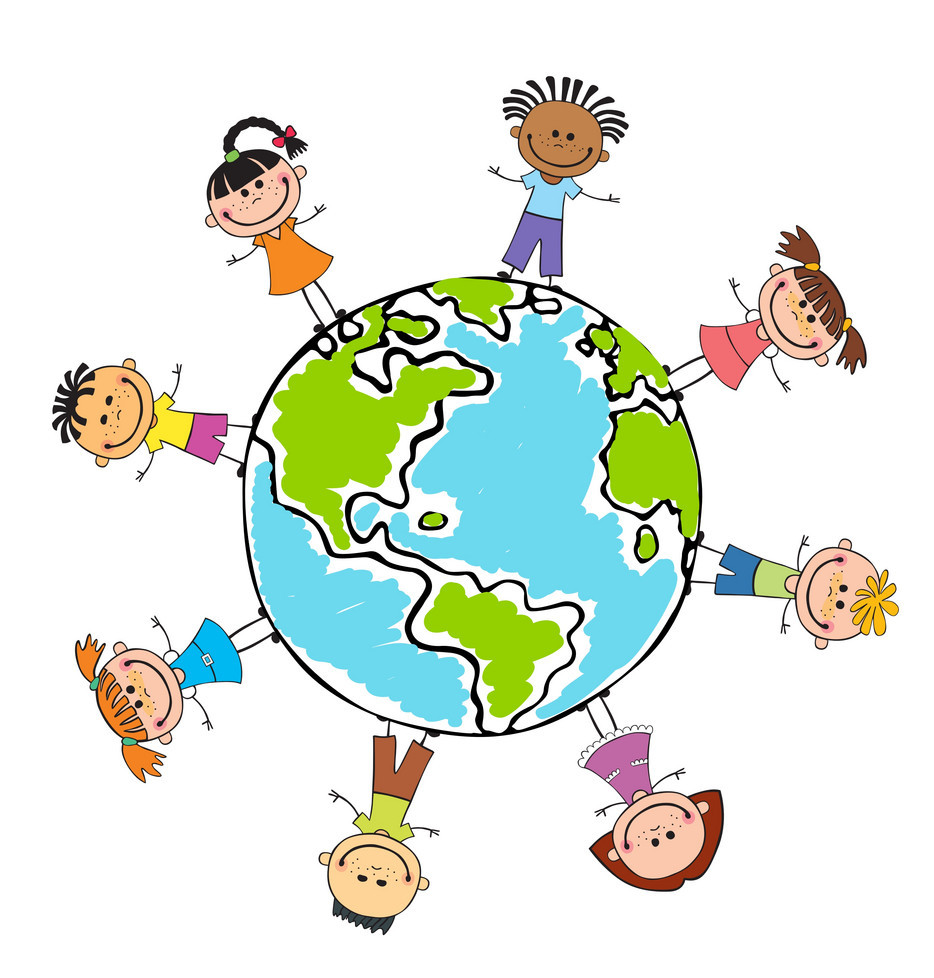 Název školního vzdělávacího programu: "S radostí objevujeme svět"				Budeme se radovat,				budeme se smát,				budeme objevovat,				budeme si hrát.Vize: "Šťastné a spokojené děti - šťastní a spokojení rodiče."… naším přáním je, aby z naší mateřské školy odcházely děti připravené zvládat situace, které přináší každodenní život.Motto: " Při hře se lze naučit mnohému, co se potom bude hodit, až to budou vyžadovat 	    okolnosti."									J. A. KomenskýIDENTIFIKAČNÍ  ÚDAJE  NAŠÍ  MATEŘSKÉ  ŠKOLYNázev školy: Základní škola a Mateřská škola Radostice, příspěvková organizaceAdresa školy: Školní 80, Radostice, 664 46 (Brno - venkov)Zřizovatel školy: obec Radostice, Sokolská 11, 664 46 RadosticeŘeditelka školy: Mgr. Barbora Křížová (zsradostice@radostice.cz, tel.: 725 960 108)Zástupce ředitele pro MŠ: Irena Obleserová (msradostice@radostice.cz, tel.: 606 062 293, 725 729 593 )  	IČO: 70995141Webové stránky školy: www.zs.radostice.czPrávní subjektivita: od 01.01.2000Počet tříd v MŠ: 2 - heterogenníVedoucí školní jídelny: Jana Davidová, (sjradostice@radostice.cz, tel.: 721 388 062)Platnost dokumentu: od 01.09.2023Číslo jednací: ZŠMŠRAD 52/23Vypracoval/a: vedoucí učitelka a kolektiv zaměstnanců mateřské školy RadosticeProjednáno na pedagogické radě dne: 29.08.2023…………………………………….			…………………………………..               ředitelka školy			                            razítko školy      Mgr. Barbora KřížováOBSAH1	OBECNÁ  CHARAKTERISTIKA  ŠKOLY	61.1	Umístění a velikost školy, počet tříd	61.2	Vybavení školy	62	PODMÍNKY  PŘEDŠKOLNÍHO  VZDĚLÁVÁNÍ	72.1	Věcné podmínky	72.2	Životospráva	82.3	Psychosociální podmínky	92.4	Organizace	102.5	Řízení mateřské školy	112.6	Personální a pedagogické zajištění	122.7	Spoluúčast rodičů	132.8	Podmínky pro vzdělávání dětí se speciálními vzdělávacími potřebami	132.9	Podmínky pro vzdělávání dětí nadaných	132.10	Podmínky pro vzdělávání dětí od 2 do 3 let	132.11	Podmínky pro vzdělávání dětí s nedostatečnou znalostí českého jazyka	133	ORGANIZACE  VÝCHOVY  A  VZDĚLÁVÁNÍ  DĚTÍ	133.1	Vnitřní uspořádáná školy a jednotlivých tříd	133.2	Provoz a organizace dne	133.2.1	Organizace dne	133.2.2	Činnosti se souběžným působením dvou učitelů ve třídě	133.3	Podmínky pro přijímání dětí, zařazení do tříd	133.4	Specifika předškolního vzdělávání, formy a metody práce	133.5	Metody a formy vzdělávání	133.5.1	Zajištění vzdělávání dětí se speciálními vzdělávacími potřebami a dětí nadaných	133.5.2	Zajištění průběhu vzdělávání dětí od dvou do tří let	133.5.3	Zajištění průběhu vzdělávání dětí s nedostatečnou znalostí českého jazyka	134	VZDĚLÁVACÍ  OBSAH	134.1	Integrované bloky	134.1.1	Modrý kamínek poznání se světem mě seznámí	134.1.2	Žlutý kamínek poznání zdraví a moje tělo mi představí	134.1.3	Červený kamínek poznání srdce tvé pohladí	134.1.4	Zelený kamínek poznání s přírodou mě seznámí	134.1.5	Fialový kamínek poznání s dávnými tradicemi mě seznámí	135	EVALUAČNÍ  SYSTÉM	135.1	Hodnocení školního vzdělávacího programu, Třídního vzdělávacího programu a ročního plánu školy	135.1.1	Školní vzdělávací program	135.1.2	Třídní vzdělávací program	135.1.3	Roční plán školy	135.2	Kvalita podmínek vzdělávání	135.3	Hodnocení práce pedagogických a provozních pracovníků	13seznam zkratek	13seznam kompetencí	13seznam příloh	13přílohy	13OBECNÁ  CHARAKTERISTIKA  ŠKOLYUmístění a velikost školy, počet tříd	Obec Radostice se nachází v okrese Brno - venkov. Její okolí tvoří krásná příroda,  chráněná krajinná oblast Bobrava, kterou protéká říčka Bobrava.	Mateřská škola je umístěna v klidné části obce, mimo hlavní komunikaci. Dopravní dostupnost je velmi dobrá - 500 m od MŠ se nachází autobusová zastávka, u MŠ lze také krátkodobě parkovat osobním vozem, vzdálenější možností je vlaková zastávka cca 2 km před katastrem obce.	Mateřská škola byla založena v roce 1947 jako jednotřídní, pouze s dopoledním provozem bez zajištění stravy. Byla umístěna v přízemí základní školy, kde se nachází dodnes. Později byla zřízena kuchyně pro stravování dětí, ložnice pro jejich odpočinek a rozšířeno sociální zázemí => tím byl zajištěn celodenní provoz.	Dnes je mateřská škola Radostice školou s celodenním provozem a vlastní školní kuchyní. Školní kuchyně zajišťuje stravování také pro žáky ZŠ, zaměstnance ZŠ i MŠ. 	Vzdělávání dětí probíhá ve dvou věkově smíšených třídách s celkovým počtem 34 dětí => I. třída - "Kuřátka", II. třída - "Motýlci	Základním posláním mateřské školy je podporovat zdravý tělesný, psychický a sociální vývoj dítěte a vytvářet optimální podmínky pro jeho individuální osobnostní rozvoj.Pedagogičtí pracovníci pokryjí desetihodinový provoz mateřské školy od 6:30 do 16:30 hodin. Z bezpečnostních důvodů se škola zamyká dle rozpisu, se kterým jsou rodiče seznámeni. 	Provoz mateřské školy zajišťují 4 pedagogové a 5 provozních zaměstnanců (společných pro MŠ i ZŠ ). O čistotu prostředí v mateřské škole pečuje paní uklízečka. O údržbu okolí, zahrady a vnitřních prostor se stará pan školník.Vybavení školy	Zřizovatelem Mateřské školy je obec Radostice.	Mateřská škola je od roku 2000 součástí právního subjektu ZŠ a MŠ Radostice.Od té doby prochází rekonstrukcí. V letech 2002 - 2010 byl zhotoven nový dřevěný plot, proběhla výměna oken a dveří. Dále byla zřízena bylinková zahrádka, vysázeny stromy a keře na školní zahradě. Třída byla nově vybavena nábytkem, nově osvětlena, byly zhotoveny nové vestavné skříně pro potřeby zaměstnanců školky. V roce 2012 byla mateřská škola přestavěna na dvoutřídní mateřskou školu. Od roku 2015 prošla celá budova dalšími opravami (zateplení, nové vytápění - tepelné čerpadlo). Byla přistavěna nová multifunkční třída, proběhla výměna osvětlení v MŠ, byla nově vybudována školní zahrada - s názvem "Na indiánské stezce" a vybudováno bylo také školní hřiště.	V dnešní době jsou obě třídy mateřské školy vybaveny novým nábytkem a koberci. Třída "Motýlků" disponuje interaktivní tabulí, kterou využívají obě třídy. Každá ze tříd má svoje pianino. Hračky a učební pomůcky se obměňují dle finančních možností školy. Mateřské škole patří také prostorná zrekonstruovaná zahrada. Děti zde mají k dispozici kryté pískoviště, zahradní domek na ukládání hraček, dřevěné prvky, houpací síť, bludiště z větvoví. Zahrada je osázena ovocnými stromy, které dětem poskytují nejenom zralé ovoce, ale i stín při hrách. Celý rok mají děti možnost sledovat proměnu stromů a jejich plodů, čímž si vytvářejí kladný vztah k přírodě. S dětmi také pečujeme o vyvýšené záhony, kde pěstujeme jahody a zeleninu. PODMÍNKY  PŘEDŠKOLNÍHO  VZDĚLÁVÁNÍVěcné podmínkymateřská škola má prostory, které vyhovují počtu dětí ve třídách pro jejich skupinové i   individuální činnosti 		dětský nábytek, lehátka pro odpočinek, odpovídají počtu dětí, jsou přizpůsobeny velikostněvybavení tříd hračkami je průběžně obnovováno, doplňováno a odpovídá věku dětíhračky jsou uloženy na místě, ke kterému mají děti snadný přístup (pracovní a hrací kouty, kontejnery, košíky, nízké skříňky) a jsou vyrobeny ze zdravotně  nezávadných materiálůtřídy jsou vybaveny didaktickými pomůckami, umožňují také vzdělávání dětí se specifickými vzdělávacími potřebamiprostor tříd je rozdělen do center aktivit (výtvarné, konstruktivní, knihovna, dramatické, obchod, domácnost,...)dětskými pracemi je vyzdoben interiér školy tak, aby si je mohli prohlédnout i rodiče dětío výzdobu budovy se starají pedagogovéprostory MŠ vyhovují hygienickým požadavkům pro předškolní vzdělávánív obou třídách je dbáno na dodržování pitného režimu (děti mají na výběr čaj, ovocné šťávy, vodu,…)lehátka pro odpočinek dětí jsou plastová, hygienicky udržitelná, lůžkoviny jsou uloženy odděleně v policích se značkou dítěte. 	Lůžkoviny i ručníky pro děti jsou majetkem školy. Lůžkoviny se vyměňují jednou za měsíc, ručníky každý týden. Pyžama si děti nosí čistá z domu každý týden. Lehátka pro odpočinek se denně chystají na prostor krytý kobercem a uklízí do stojanu na určené místo.Záměryvýměna stolečků a židliček ve třídě "Kuřátka"modernizace sociálního vybavení pro děti (příliš malé WC i umyvadla)v rámci další rekonstrukce školy zhotovení sociálního vybavení i pro třídu "Kuřátka" (doposud společné pro obě třídy) obě třídy dovybavit sportovním náčinímvybavit třídy pomůckami, které podněcují k experimentům a pokusůmdovybavení tříd Polykarpovou stavebnicíŽivotosprávamateřská škola má vlastní kuchyň, děti se stravují ve svých třídách, dodržují kulturu       stolování, dítěti se SVP se věnuje asistent pedagoga individuálně ve třídě "Kuřátka" vydává dětem oběd paní kuchařka, ve třídě Motýlci vydávají dětem oběd paní učitelky	 dětem je poskytována vyvážená strava s prvky zdravé výživy, pestrá skladba jídelníčku s každodenní nabídkou čerstvého ovoce a zeleninymezi jednotlivými jídly jsou dodržovány vhodné intervalyv každé třídě je zajištěn pitný režim (k tomuto účelu je v každé třídě vyhrazeno místo, kde mají děti konvici s vodou, čajem, případně ovocnou šťávou) - každé dítě má svůj vlastní označený hrneks dětmi dodržujeme dvouhodinový pobyt venku, ke kterému využíváme školní zahradu, dětské hřiště, krásu a blízkost okolní přírodypři pobytu venku i při činnostech ve třídách mají děti samozřejmě i dostatek volného pohybu denní řád a režim je uzpůsoben i pro děti se specifickými vzdělávacími potřebamipravidelný denní rytmus je základem, přizpůsobuje se však aktuálním situacím (pozdější příchod dítěte, kulturní  a sportovní akce, apod.)v denním programu je respektována individuální potřeba aktivity, spánku a odpočinku dětípedagogové jsou dětem přirozeným vzoremděti nejsou v žádném případě násilně nuceny do jídla, ale vedeme je k tomu, aby jídlo alespoň ochutnaly - individuální zvláštnosti konzultujeme s rodiči dětíZáměryvzájemná spolupráce s rodiči při stravovacích návycích dětí (ochutnávky, rozhovory, výměna receptů, skladba jídelníčku, besedy s odborníky,...)Psychosociální podmínkychceme, aby se děti i dospělí cítili v naší mateřské škole spokojeně a bezpečněnově příchozí děti mají možnost se postupně adaptovat na prostředí mateřské školy (akce se spoluúčastí rodičů, při kterých se mohou s prostředím školky seznámit, postupné zvykání si na prostředí MŠ - po domluvě s rodiči)pedagogové respektují potřeby dětí, jednají s nimi citlivě, nenásilně a nezatěžují je neúměrnými požadavkyve třídách vytváříme pozitivní atmosféru, děti nestresujeme spěchemděti mají právo pouze pozorovat, neúčastnit se činnostivšichni zaměstnanci mateřské školy vytváří prostředí vzájemné důvěry, pomocia tolerancepedagogové sledují vzájemné vztahy mezi dětmi a svým působením je nenásilně pozitivně ovlivňují (prevence patologických jevů)vedeme děti ke vzájemné spolupráci a podpořevedeme děti ke zdvořilostnímu chování (pozdravit, požádat, poděkovat, omluvit se,...)hlavní činností dětí je hra, ta je i prostředkem k jejich učení v širším smyslupodporujeme děti v jejich samostatných projevech a výkonech (spontánní vyprávění svých zážitků, vyjádření vlastní jednoduché pohybové představy,...)podporujeme začlenění dětí se specifickými vzdělávacími potřebami, upevňujeme kamarádské vztahy mezi dětmi ve třídě (začlenění do společných aktivit a her)podporujeme individualitu a samostatnost dětí se SVPke všem dětem přistupujeme spravedlivě, rovnocenně, žádné dítě není podceňováno ani zesměšňováno - to je nepřípustnéZáměryneustálé vzdělávání pedagogických pracovníků a následné využívání zkušeností ze seminářů ve výchovně vzdělávacích činnostechzávěry sebehodnocení učitelek využívat pro další prácidbát a dodržovat zavedené rituályOrganizacedenní řád je dostatečně pružný a umožňuje reagovat na individuální potřeby a možnosti dětíděti mají dostatek prostoru a času pro spontánní hrudo denního programu jsou pravidelně zařazovány řízené zdravotně preventivní pohybové aktivityděti mají možnost účastnit se  individuálních, skupinových i frontálních činnostíspontánní a řízené činnosti jsou vyvážené, děti si mohou vybrat aktivitu, která je zajímáplánování činností vychází ze zájmů a potřeb dětípedagogové se plně věnují dětem a jejich vzděláváníveškeré aktivity jsou organizovány tak, aby děti byly podněcovány k vlastní aktivitě a experimentování, aby se zapojovaly do organizace činností, pracovaly svým tempem, apod.při nástupu dítěte do mateřské školy uplatňujeme individuálně přizpůsobený adaptační režims dětmi pracujeme individuálně, v malých skupinách i společněvytváříme dětem prostor a podmínky pro spontánní hru, pro experimentování => děti mají možnost hru dokončit nebo v ní pokračovat později - záměrem je, aby děti vnímaly, že je zajímavé dozvídat se nové věci, využívat svoji fantazii a zkušenostiděti se specifickými vzdělávacími potřebami (SVP) mají zajištěný individuální přístup pedagoga, kterému vypomáhá asistent pedagogatřídy nespojujeme (pouze, je-li to nutné vzhledem k provozu mateřské školy, např. prázdninový provoz, společná divadelní představení, apod. )Záměryvíce zařazovat individuální práci s dětmivíce využívat experimentů, prožitkového učenívést záznamy o dětech formou, která vyhovuje učitelce a která je pro ni přínosemNADSTANDARDNÍ  AKTIVITY  NAŠÍ MATEŘSKÉ  ŠKOLY	Nabídka naší mateřské školy je obohacena o další nadstandardní aktivity, kam mohou rodiče děti přihlásit podle jejich zájmu a schopností. Tyto aktivity jsou poskytovány za úplatu, probíhají v odpoledních hodinách a nijak nezasahují do realizace ŠVP PV.	V nabídce máme kroužek hudební, keramický, dramatický, sportovní, sborový zpěv a další nabídky aktualizované v daném školním roce podle zájmu rodičů. Každoročně také zajišťujeme pro děti plavecký výcvik.	Pro děti organizujeme po celý rok kulturní akce, projektové dny na různá témata, výlety za poznáváním do blízkého i vzdálenějšího okolí a na konci školního roku také školní výlet. Veškeré aktivity jsou organizovány tak, aby respektovaly potřeby a zájmy dětí, podněcovaly jejich vlastní aktivitu a respektovaly jejich vlastní tempo.	Mateřská škola je také zapojena do projektu České obce sokolské - "Svět nekončí za vrátky, cvičíme se zvířátky".	Logopedickou péči zajišťuje logopedka přímo v naší mateřské škole. Dětem se pravidelně věnuje, komunikuje s rodiči i učitelkami obou tříd, zadává různá řečová cvičení, doporučuje další speciální vyšetření. 	Spolupracujeme s odborníky - Mgr. Lea Šafránková, speciální pedagog - logoped z centra BOSA, Brno - Bosonohy. Pravidelně probíhá pro rodiče dětí webinář na téma logopedie v předškolním věku.	Spolupracujeme s organizací MAP Šlapanice, která pořádá pro děti spoustu akcí, např. výtvarnou soutěž, projektové dny na různá témata pod vedením odborných lektorů atd.Řízení mateřské školyředitelka školy i vedoucí učitelka MŠ podporuje spoluúčast všech pracovníků na řízení MŠ - řízení je založeno na důvěře, toleranci a respektu k sobě navzájempovinnosti, pravomoci a úkoly všech pracovníků jsou vymezeny v pracovních náplních a ostatních vnitřních předpisech mateřské školypedagogové mají svůj díl zodpovědnosti za chod školy, názory všech členů týmu jsou respektovány, probíhají diskuze a výměny názorů na všechny činnosti MŠ, společně se podílí na všech akcích školyvedoucí učitelka podporuje spolupráci a pravidelně probíhá vyhodnocování práce podřízených formou osobních rozhovorůvedoucí učitelka vypracovává ŠVP ve spolupráci s ostatními učitelkamimateřská škola spolupracuje s rodiči, hledá nové podněty ke spolupráci (osobní rozhovory, dotazníky, společné akce,...), také dbáme na zpětnou vazbu ( ankety,...)mateřská škola spolupracuje se zřizovatelem a ostatními orgány státní správy a samosprávy, ZŠ, PPP, SPC, psychologem, pediatrem (spolupráce je důležitá při vzdělávání dětí se specifickými vzdělávacími potřebami )máme vytvořený funkční informační systém - aktuální informace na webových stránkách, v aplikaci "naše MŠ", osobní kontakt, informace u vchodu do mateřské školy, schůzky s rodiči, atd.zúčastňujeme se akcí v naší obci (různá vystoupení - např. pro seniory, vítání občánků, Den matek, vánoční jarmark, masopustní průvod vesnicí, Vítání jara, apod.)podílíme se na třídění odpadu do správných kontejnerů - záměrem je naučit děti základy environmentální výchovy a kladného vztahu k příroděasistent pedagoga se účastní všech pedagogických a provozních porad, napomáhá chodu školykontrolní a evaluační činnosti zahrnují všechny stránky chodu mateřské školy, jsou smysluplné a užitečné - z výsledků jsou vyvozovány závěry pro další práciZáměryprohlubovat vztahy na pracovištitýmovou práci vnímat jako základ pro naplnění našich cílůPersonální a pedagogické zajištěníchod mateřské školy je zajištěn 3 kvalifikovanými a 1 nekvalifikovaným pedagogem, všichni se stále vzdělávají pomocí odborné literatury, akreditovaných kurzů a seminářůk zajištění přenosu informací slouží pedagogické rady a provozní poradyučitelky pracují profesionálním způsobemMŠ zajišťuje vzdělávání dětem se specifickými vzdělávacími potřebami ve spolupráci s kompetentním poradenským zařízením - záměrem naší spolupráce je zajištění informací v oblasti školského poradenství, zejména v oblasti logopedické péčeZáměryseznamovat ostatní členy pedagogického týmu se získanými novými vědomostmia poznatkydoplnění kvalifikace pedagogůznalosti a vědomosti ze seminářů DVPP plně využívat při výchovné práciSpoluúčast rodičů	Na spolupráci s rodiči klademe velký důraz. Naší snahou je rodiče zapojit do dění ve školce, do aktivit školy i školky, naučit je plně s námi spolupracovat a komunikovat.rodiče mají možnost podílet se na dění v mateřské škole, účastní se akcí pro rodiče s dětmi, oslav a tvořivých dílen, po předchozí domluvě s učitelkou mohou být přítomni vzdělávací činnostipedagogové se s rodiči domlouvají na společných postupech při výchově a vzdělávání dětírodiče jsou dostatečně a pravidelně informováni o dění v mateřské škole prostřednictvím nástěnek, webových stránek, aplikace "naše MŠ"prohlubujeme spolupráci s rodiči předškolních dětí při přípravě na vstup do 1.třídy ZŠ (přednášky odborníků z PPP, edukačně stimulační skupinky, beseda s psychologem, beseda s logopedem, webináře pro rodiče na téma logopedie,…)mateřská škola nabízí rodičům poradenský servis v otázkách výchovy a vzdělávání, informuje o pokrocích dítěte, o probíraných tématech a zážitcích z daného dnepři práci s důvěrnými informacemi chráníme soukromí rodinyrodiče dětí se specifickými vzdělávacími potřebami se spolupodílí na tvorbě individuálních vzdělávacích plánů a pravidelně konzultují postupy a zkušenosti při práci s dětmirodiče mohou dobrovolně podporovat mateřskou školu sponzorskými dary (finanční hotovost, hračky, výtvarný materiál,…)Záměryzačlenit rodiče ještě více do aktivit školyapelovat na spolupráci se školouzlepšovat komunikaci mezi rodičem a pedagogempokračovat i nadále ve stávající spolupráciPodmínky pro vzdělávání dětí se speciálními vzdělávacími potřebami 	Mateřská škola vytváří takové podmínky pro vzdělávání dětí, které reflektují možnosti dětí, jejich potřeby ve vztahu k jejich aktuálnímu věku, rozvíjejí a podporují výchovu dětí, respektují míru nadání i dopady zdravotního stavu do jejich přípravy na školu.	Integrujeme děti se speciálními vzdělávacími potřebami do běžné třídy za podpory asistenta pedagoga. Tato integrace probíhá na základě individuálního plánu, který vypracovává učitelka ve spolupráci s odborníky příslušného poradenského zařízení (PPP, SPC), asistentkou pedagoga a rodiny. Snažíme se, aby plánování vždy vycházelo ze zájmů a potřeb dítěte. Ve třídě, ve které je dítě se speciálními vzdělávacími potřebami, je snížený počet dětí podle platné legislativy. Vzdělávání dětí se speciálními vzdělávacími potřebami probíhá podle vhodného komunikačního systému odpovídajícího individuálním potřebám dětí. Personál mateřské školy je informován o zvláštnostech jednotlivých dětí s PO.Záměry	dovybavit třídy vhodnými pomůckami pro vzdělávání dětí s POPodmínky pro vzdělávání dětí nadaných	Podle aktuálních možností vytváří mateřská škola takové materiální podmínky, které umožní dítěti mimořádně nadanému (po poradě se SPC, PPP) rozvíjet jeho talent prostřednictvím vybavení třídy a širším obsahem vzdělávání. Mateřská škola se postupně vzdělává, proškoluje pedagogy v oblasti mimořádně nadaných dětí a vybavuje se širší nabídkou materiálů pro  tyto děti. Při vzdělávání těchto dětí přistupujeme k možnosti samostatné práce dítěte s náročnějším zadáním. Pedagogové vedou tyto děti k větší samostatnosti při plnění úkolů, podporují zvídavost dítěte rozšířenou vzdělávací nabídkou. Mateřská škola spolupracuje s odborníky ze školského poradenského zařízení, dalšími subjekty a vzdělávacími institucemi zaměřenými na práci s nadanými dětmi.Záměryzapojit pedagogy do dalšího vzdělávání v oblasti vzdělávání dětí nadanýchsdílení praxe se školou, která má se vzděláváním dětí nadaných zkušenosti Podmínky pro vzdělávání dětí od 2 do 3 let	Vzhledem k heterogenním třídám v MŠ jsou podmínky pro vzdělávání dětí dvouletých postupně dotvářeny dokupováním vhodných hraček a specifických pomůcek pro zajišťování pocitu bezpečí a jistoty. Hračky pro děti dvouleté jsou umístěny v dolních poličkách, starší děti mají hračky umístěny výše. Ve třídě, kde se nachází děti mladší tří let, je dle platné legislativy snížen počet dětí ve třídě. Prostor tříd je dostatečný pro volnou hru, stejně takškolní zahrada a okolí mateřské školy je vyhovující pro volný pohyb. Podle možností mateřské školy zajišťujeme, pokud možno, co nejvíce vyhovující režim respektující potřeby jednotlivých dětí mladších tří let. Hygienické zázemí je pro děti mladší tří let dostatečné. Ve školním řádu máme podmínku přijetí dětí mladších tří let - hygienická soběstačnost dítěte při nástupu do mateřské školy (s možností dopomoci pedagoga nebo asistenta). Vytváříme pro tyto děti podmínky pro lepší adaptaci na prostředí MŠ za přítomnosti rodičů. Dítěti je umožněno používání specifických pomůcek pro zajištění pocitu bezpečí podle aktuálních materiálních a věcných podmínek mateřské školy. Učitel uplatňuje laskavý přístup spojený s důsledností, dítě pozitivně motivuje a přijímá. Děti nejsou nuceny při řízených činnostech do aktivit, pokud samy nechtějí. Pedagogové ponechávají co největší prostor pro volné hry a pohybové aktivity dvouletých dětí a respektují potřebu většího prostoru pro individuální hry dvouletých dětí a více času na sebeobsluhu s dopomocí pedagoga.	V mateřské škole jsou podporovány pozitivní vztahy, které formou partnerství vedou k oboustranné důvěře a spolupráci s rodinou. Záměryzvyšovat kvalifikovanost učitelek pro vzdělávání dětí dvou až tříletýchvyužívat a vhodně volit vzdělávací nabídku, která odpovídá potřebám a úrovni dětípostupně doplňovat materiály a pomůcky pro vzdělávání dětí dvou až tříletých Podmínky pro vzdělávání dětí s nedostatečnou znalostí českého jazyka	Mateřská škola poskytuje dětem s nedostatečnou znalostí českého jazyka přípravu pro zajištění plynulého přechodu do základního vzdělávání. Podpůrným materiálem při vzdělávání dětí s nedostatečnou znalostí českého je Kurikulum češtiny jako druhého jazyka pro povinné předškolní vzdělávání, který lze využívat při individuální práci s dětmi s nedostatečnou znalostí českého již od nástupu do mateřské školy. Při přechodu na základní školu by měly děti s nedostatečnou znalostí českého mít takové jazykové a socio-kulturní kompetence v českém jazyce, které jim umožní se zapojit do výuky a dosáhnout školního úspěchu.	ORGANIZACE  VÝCHOVY  A  VZDĚLÁVÁNÍ  DĚTÍ	Pro život dítěte má předškolní vzdělávání dalekosáhlý význam, neboť poznatky lékařů, psychologů a učitelů dokazují, že většina toho, co dítě prožije v prvních letech života a co z podnětů okolního prostředí přijme, má trvalou hodnotu.	Vzhledem k možné integraci dětí se SVP, která je součástí našeho programu, je součástí týmu i asistent pedagoga, který napomáhá a umožňuje učitelkám efektivněa individuálně pracovat s dětmi.Vnitřní uspořádánÍ školy a jednotlivých tříd	Třída "Kuřátka" - nachází se v přízemí budovy, disponuje vlastní hernou, prostorem pro stolečky, šatnou, je oddělena od druhé třídy dveřmi a chodbou. Bohužel není vybavena vlastním WC, ani umývárnou (děti používají společné WC a umývárnu se třídou "Motýlků"). 	Lehátka pro odpočinek dětí se denně chystají na plochu krytou kobercem a uklízí do stojanu na určeném místě.	Třída "Motýlci" - nachází se také v přízemí budovy. Má svůj vlastní vchod, disponuje vlastní hernou, prostorem pro stolečky, umývárnou se sprchovým koutem a WC pro děti (společné i pro děti ze třídy "Kuřátek"). Také v této třídě se lehátka pro odpočinek dětí chystají denně na plochu krytou kobercem a uklízí do stojanu na určeném místě.Provoz a organizace dne	Denní režim je flexibilní, časové rozdělení je orientační, pobyt venku je zpravidla dvě hodiny (přizpůsobuje se počasí nebo aktuální situaci).celodenní provoz mateřské školy probíhá v době 6:30 - 16:30 hodinděti se schází od 6:30 hodin ve třídě "Motýlků", v 7:00 hodin se dělí do svých kmenových třídpříchod dětí je stanoven do 8:15 hodin, předškolákům do 8:00 hodin (v rámci časového zajištění povinného vzdělávání ), v 8:15 hodin se mateřská škola z bezpečnostních důvodů zamyká (pozdější příchod, např. z důvodu návštěvy lékaře, lze individuálně řešit domluvou s učitelkou ve dané třídě, zápisem do aplikace nebo zápisem do sešitu v šatně třídy).provoz MŠ končí v 16:30 hodin, kdy se mateřská škola opět zamykáOrganizace dne	Každá třída má své uspořádání dne (viz nástěnky ve třídách, v šatnách). Ke zdárnému průběhu adaptačního období je zapotřebí, aby učitelky i rodiče přistupovali k dítěti velmi trpělivě. Mateřská škola umožňuje, po dohodě s učitelkou, společný přístup rodiče s dítětem do třídy v době ranních činností, zapojit se do společné hry s dítětem, vzájemně se seznamovat s dětmi a spolupracovat s učitelkou. Doporučujeme uplatňovat dle individuální potřeby.Ranní činnosti	Během ranních činností si děti hrají ve hracích koutech dle vlastní volby. Ranní aktivity organizujeme tak, aby podněcovaly děti k vlastní aktivitě, experimentování, aby se zapojily do organizování činností, pracovaly svým tempem. Vytváříme podmínky pro individuální, skupinové i frontální činnosti, respektujeme soukromí dětí. Do činností děti zásadně nenutíme, ale vhodně motivujeme. Vycházíme z individuálních vzdělávacích potřeb a možností dětí. Během dne respektujeme pravidla, která společně s dětmi vytváříme. Tato pravidla jsou vyvěšena ve třídě, jsou barevně rozlišena. Dbáme na dodržování vzájemné důvěry, pomoci a zdvořilosti. Aktuálně reagujeme na přání a potřeby dětí, využíváme "pomoc kamaráda".SvačinaRanní svačina je společná, odpolední svačina je postupná dle individuální potřeby dětí (postupné vstávání po odpočinku). Při svačině se děti obsluhují samy, učitelka nalévá nápoje, po svačině děti uklízí nádobí na určené místo.Hygienické návyky	Dbáme na vyhrnutí rukávů při mytí, na správné zacházení s tekutým mýdlem, nenutíme děti při utírání rukou sundávat ručník z věšáku.Ranní kruh	Společně se s dětmi přivítáme (básničkou či písničkou), posadíme se. Využíváme motivace s maňáskem, plyšákem apod., popřejeme kamarádovi něco pěkného. Děti mají v ranním kruhu možnost vyjádřit svoje prožitky, pocity, přání aj. V ranním kruhu se také seznamujeme a povídáme si o daném tématu výchovně vzdělávacích činností. Během komunikace respektujeme pravidlo  - "Jeden mluví, ostatní mu naslouchají".Pobyt venku	V šatně si při oblékání navzájem pomáháme. Učitelka pomáhá s oblékáním dětem,  teprve potom se obleče sama. Před odchodem na pobyt venku děti seznámíme s náplní pobytu venku, sdělíme si potřebné informace. V tomto čase - před pobytem venku - jsou na pracovišti obě učitelky, tedy můžeme více využít individuální přístup k dětem (práce s předškoláky, dokončení práce, na pobyt venku si můžeme děti věkově rozdělit pro plnění úkolů, nebo získávání nových poznatků, apod.)Hodnotící kruh	Zařazujeme obvykle po návratu z pobytu venku. Děti mají možnost samy zhodnotit činnosti během dne, chování a jednání svoje i svých kamarádů nebo dospělých. Zopakovat si, či připomenout, co nového se dozvěděly, naučily, co viděly, jak se cítí. Tyto poznatky a zkušenosti poté využíváme v další práci s dětmi.Oběd	Děti se učí správnému stolování, pomáhají s přípravou stolů (ubrusy,ubrousky, příbory,...). Polévku nalévá učitelka, druhé jídlo si děti nosí samy (ve třídě "Kuřátek" vydává oběd paní kuchařka, ve třídě "Motýlků" vydávají oběd paní učitelky ). Při obědě jsou také přítomny ve třídě obě učitelky. Učitelka, která má ranní směnu dohlíží na "doobědvání" dětí a předává rodičům děti, které odchází po obědě. Učitelka, která má odpolední směnu, se věnuje dětem, které jdou odpočívat. Samozřejmě se podle potřeby a situace vzájemně doplňují.Odpočinek	Děti poslouchají pohádku. Ty, které během půlhodiny neusnou, se zabývají klidnou činností nebo hrou, individuální činností s učitelkou.Odpolední činnosti	Děti se věnují hrám, pokračují v cílených činnostech, v případě pěkného počasí  trávíme čas na školní zahradě.Provoz mateřské školy končí v 16,30 hodin, kdy se budova zamyká.Činnosti se souběžným působením dvou učitelů ve třídě	Práce pedagogů je organizována takovým způsobem, aby byla vždy a při všech činnostech zajištěna dětem optimální pedagogická péče. Souběžné působení učitelů ve třídě je organizováno po příchodu učitelky na odpolední směnu (jedna učitelka se věnuje předškolním dětem, druhá dětem mladším). V rámci pobytu venku lze děti taktéž rozdělit na předškolní děti a děti mladší. Stále mají děti i možnost volné hry.Podmínky pro přijímání dětí, zařazení do tříd 	Kritéria pro přijetí dětí do mateřské školy stanovuje ředitelka školy každý rok před zápisem. Kritéria jsou veřejná a v souladu se zákonem o předškolním, základním, středním, vyšším a jiném vzdělávání. Do mateřské školy jsou zpravidla přijímány děti po dovršení tří let věku. Zařazování do tříd je podle počtu uvolněných míst ve třídách.	Kritéria pro přijímání dětí jsou zpracována tak, aby se předcházelo diskriminaci. Zařazení dítěte probíhá formou zápisu. Mateřská škola přijímá i děti se speciálními vzdělávacími potřebami. Integrace je pro ně přínosná.Charakteristika školního vzdělávacího programu pro předškolní vzdělávání	Při tvorbě školního vzdělávacího programu jsme vycházeli především z Rámcového vzdělávacího programu pro předškolní vzdělávání (RVP PV). Dále jsme čerpali z vlastní pedagogické praxe, ze získaných poznatků a zkušeností, ze specifik naší mateřské školy, v neposlední řadě z odborné literatury.	Ve své výchovně vzdělávací práci se zaměřujeme především na rozvíjení osobnosti dítěte přiměřeně věku, individuálním předpokladům a možnostem připravovat ho pro kvalitní a smysluplný osobní a společenský život. Vytváříme dětem prostředí plné pohody, radosti, tolerance a pochopení. Preferujeme individuální přístup k dětem. Děti  nenásilnou formou motivujeme k objevování, naslouchání a seberealizaci - co samy zvládnou, dokážou.	Vedeme děti ke vnímání okolního prostředí a jeho krás. Rozvíjíme v dětech schopnost vnímat umění. Podněcujeme estetickou aktivitu dětí v oblasti výtvarné, hudební, dramatické.	Vedeme děti k tomu, aby porozuměly, že všechno kolem se mění, vyvíjí, pohybuje a proměňuje a že s těmito změnami je třeba v životě počítat.	Vedeme děti k zásadám vzájemné komunikace, domlouvání se, hledání kompromisu, vyjednávání, dodržování dohodnutých pravidel (např. ve třídě).	Vedeme děti ke zdravému životnímu stylu, podporujeme rozvoj pohybových dovedností a zlepšujeme tělesnou zdatnost - každodenní pohybové chvilky, sportovní akce pro děti.	Vedeme děti k osvojení si sebeobslužných dovedností v rámci režimu celého dne.	Prostřednictvím prožitků a praktických zkušeností rozvíjíme vzdělávání dětí přirozenou cestou (zařazujeme do denního režimu řízené i spontánní aktivity). Využíváme tvořivosti a improvizace ze strany pedagoga - okamžitá reakce na situaci, kterou dítě vytvoří.	Zodpovědně a důkladně přistupujeme k dětem, které budou vstupovat do ZŠ => rozvíjíme ve všech oblastech, klademe důraz na péči o děti s odkladem školní docházky a děti se specifickými potřebami.	Obsahové celky výchovně vzdělávací činnosti se váží k určitému tématu, které je dětem blízké,  k praktické činnosti, k problémům ze životní reality, k věcem, které děti přirozeně zaujmou. Téma je rozvíjeno do hloubky a realizováno na základě prožitkového učení.	Pedagog je spíše v roli průvodce dítěte na jeho cestě za poznáním.	Naše mateřská škola se zapojila do projektů: Šablony II a Šablony III. Čerpali jsme Národní plán obnovy - pro MŠ - rozvoj digitálního myšlení. Dlouhodobě pokračuje spolupráce s MAP Šlapanice, jsme začleněni do projektu Skutečně zdravá škola - zdravé stravování, do projektu Rodiče vítáni.	Nově začínáme s projektem OP JAK (operační program Jan Ámos Komenský) - 1.6.2023 - 31.12.2025 => program je určený pro inovativní vzdělávání dětí, žáků a DVPPSpecifika předškolního vzdělávání, formy a metody práce v naší mateřské škole vycházíme z potřeb a požadavků dětí a jejich rodičůúzký kontakt s rodiči našich dětí nám pomáhá vycházet z potřeb a možností dětívšechny činnosti, které jsou dětem nabízeny vycházejí z dětské přirozenostiv integrovaných blocích nabízíme dětem vzdělávací obsah, který je jim blízkýMetody a formy vzdělávánípráce s dětmi vychází z dobrých vztahů mezi učitelkou a dětmi, mezi dětmi samotnými a mezi učitelkou a rodiči => na těchto základech individuálně uspokojujeme různé potřeby a možnosti jednotlivých dětímaximálně se přizpůsobujeme vývojovým fyziologickým, kognitivním, sociálním a citovým potřebám dětí, které vycházejí ze zákonitostí jejich vývoje, dále konkrétním situacím, možnostem jednotlivců a zájmům celé skupiny.při výchově a vzdělávání dětí používáme různé metody práce:	SLOVNÍ - vyprávění, práce s textem, rozhovory	NÁZORNĚ DEMONSTRAČNÍ - PRAKTICKÉ METODY - napodobování, přebírání určitých způsobů chování od jiných lidí, experimentování, pokusy, objevování	AKTIVIZUJÍCÍ METODY - řešení problému - zkoumání, myšlení, didaktické hry spjaté s učením přizpůsobené pedagogickým cílům	KOMPLEXNÍ METODY - výuka dramatem - hraní rolí, prosociální hry, rozvíjení fantazie dětíformy naší práce s dětmi jsou:	HROMADNÁ - FRONTÁLNÍ - v naší mateřské škole pracujeme se všemi dětmi ve třídě pohromadě, se stejným obsahem činností, učitelka kontroluje, popř. usměrňuje aktivitu	INDIVIDUÁLNÍ - děti v mateřské škole získávají poznatky dle vlastního úsilí, relativně nezávisle na cizí pomoci, vycházíme z individuálních potřeb dětí	SKUPINOVÁ - KOOPERATIVNÍ - děti v mateřské škole pracují v menších skupinách nebo ve dvojicích, aby mezi sebou komunikovaly a navzájem spolupracovaly, dělily si úkoly, naslouchaly si, dokázaly vyjádřit svůj souhlas i nesouhlas	Všechny činnosti probíhají formou spontánních a řízených aktivit, kterými učitelky naplňují konkrétní vzdělávací cíle za aktivní účasti dětí. Činnosti, které probíhají v mateřské škole obsahují metody prožitkového učení, kooperačního učení hrou a činnostmi dětí, které jsou založeny na přímých zážitcích dítěte. Dále situační učení založené na vytváření a využívání situací. Spontánní sociální učení založené na principu přirozené nápodoby.Dlouhodobé cílerozvíjet vědecké myšlení dítěte, podporovat schopnost klást otázky a řešit problémypoznávacími aktivitami, experimenty a hrami podporovat přirozenou zvídavost dětívyprávěním o světě kolem nás přispívat k rozvoji celkové komunikační dovednosti dětípohybem a hrou (ve školce, v přírodě,…) mít příznivý vliv na rozvoj motorických dovedností dětí a jejich zdravíkontaktem s přírodou a okolním světem pozitivně působit na emocionální rozvoj dětíZajištění vzdělávání dětí se speciálními vzdělávacími potřebami a dětí nadanýchPravidla a průběh tvorby, realizace a vyhodnocení PLPP	Vzdělávání dětí se speciálními vzdělávacími potřebami musí odpovídat individuálním potřebám dětí. Podpůrná opatření se člení do 5 stupňůpodpůrné opatření 1 stupně při mírných obtížích dítěte uplatňuje naše škola i bez doporučení školského poradenského zařízení na základě plánu pedagogické podpory (PLPP). Tyto postupy konzultujeme s rodiči a domlouváme se na dalším pedagogickém postupu. V případě, že tato opatření nejsou do tří měsíců úspěšná, doporučujeme poradu školského poradenského zařízení nebo speciálního pedagogického centra. podpůrná opatření druhého až pátého stupně lze uplatnit pouze s doporučením školského pedagogického zařízení po projednání se školou a zákonným zástupcem dítěte. Na základě tohoto doporučení a žádosti rodiče naše škola vypracuje individuálně vzdělávací plán (IVP), který citlivě reaguje na vzdělávací potřeby a možnosti dítěte. S jeho obsahem jsou seznámeni všichni pedagogové a pracovníci MŠ, aby působení okolí citlivě reagovalo na osobnost dítěte s přiznaným podpůrným opatřením.domluvíme se na podmínkách, organizaci vzdělávání a individualizaci vzdělávacího procesu, případné přítomnosti asistenta pedagoga. Úzce spolupracujeme s rodiči a dalšími odborníky.respektujeme individuální potřeby a možnosti dítětevolíme vhodné metody a formy vzdělávání pro děti se SVP, dle doporučení ŠPZv případě přítomnosti dítěte s přiznaným podpůrným opatřením přistupujeme ke snížení počtu dětí ve třídě v souladu s právními předpisyPravidla a průběh tvorby, realizace a vyhodnocení IVP	Vyhodnocování podpůrných opatření probíhá vždy 1x ročně a po dohodě s konkrétním poradenským zařízením, se kterým průběžně komunikujeme a domlouváme se na dalších vzdělávacích postupech.	Komunikaci a vypracovávání PLPP, IVP má na starosti určená zodpovědná osoba s dostatečným vzděláním a zkušenostmi s dětmi se SVP.	Pokroky dětí jsou pravidelně zaznamenávány učitelkami a dále konzultovány s rodiči a odbornými pracovníky.	Při vzdělávání těchto dětí škola uplatňuje vhodné vzdělávací metody, prostředky i profesionální postoj pedagogů.Zajištění průběhu vzdělávání dětí od dvou do tří let	Vzhledem k heterogenním třídám v MŠ jsou podmínky pro vzdělávání dětí dvouletých postupně dotvářeny dokupováním vhodných hraček a specifických pomůcek pro zajišťování pocitu bezpečí a jistoty. 	Pedagogové uplatňují laskavě důsledný přístup, respektující věk dítěte, a větší emoční podporu. Děti nejsou nuceny při řízených činnostech do aktivit, pokud samy nechtějí. Pedagogové ponechávají co největší prostor pro volné hry a pohybové aktivity dvouletých dětí.	Děti od dvou do tří let jsou začleňovány do běžné třídy se sníženým počtem dětí dle platné legislativy. Zajištění průběhu vzdělávání dětí s nedostatečnou znalostí českého jazyka	Hlavní cílovou skupinou jsou cizinci v povinném předškolním vzdělávání - děti s odlišným mateřským jazykem (OMJ).	Děti s OMJ nejsou homogenní skupina, jejich potřeby jsou odlišné v každém věku i stupni jazykového rozvoje, proto je důležitá spolupráce s rodiči, vstřícný postoj, inkluzivní přístup a porozumění.	Děti pocházející z odlišného kulturního a jazykového prostředí, přirozeně potřebují naši podporu a specifický přístup odpovídající jejich potřebám:začlenění mezi vrstevníkyzískávání a rozvíjení potřebných kompetencí pro život v naší zemi (jazykové a sociokulturní)příprava na povinnou školní docházkuRealizace jazykové podporya) podmínky v MŠ - složení tříd, počet dětí s OMJ, personální zajištěníb) potřeby daných dětí - věk, jazyková úroveňFormy jazykové podpory1) jazyková podpora v běžném dnidítě rozvíjí jazykové dovednosti průběžně v rámci každodenního pobytu v mateřskéškolezohlednění potřeb dítěte při plánování aktivitodstraňování překážek, které mohou bránit v porozumění, produkci a při osvojování nového jazyka2) jazyková podpora individuální - v rámci docházky do MŠzpracování jazykové diagnostiky - přehled jazykové úrovně (výchozí úroveň a postupné stanovování konkrétních cílů)systematická a pravidelná práce s dítětem	založení jazykového portfolia - zakládání materiálů a obrázků, se kterými pracujeme3) jazyková podpora v kurzumožnost otevření kurzu pro skupinu dětí cizinců, či zajištění účasti na kurzu v jinémateřské školeZáměryvzdělávání pedagogů v dané oblasti, seznámení se s metodikouVZDĚLÁVACÍ  OBSAH	Obsah vzdělávacích činností byl sestaven tak, aby v návaznosti na současné trendy odpovídal cílům a záměrům vzdělávání. Dále, aby respektoval věk, předpoklady a zkušenosti dětí předškolního věku, jejich současné i budoucí potřeby, stejně tak i prostředí a možnosti naší mateřské školy. 	Vzdělávací obsah ŠVP je rozdělen do 5 integrovaných bloků (pěti barevných kamínků poznání), které jsou rozpracovány do dílčích témat. Obě třídy mají společná témata.1) Modrý kamínek poznání se světem mě seznámí2) Červený kamínek poznání srdce mi pohladí3) Zelený kamínek poznání s přírodou mě seznámí4) Žlutý kamínek poznání zdraví a moje tělo mi představí5) Fialový kamínek poznání s dávnými tradicemi mě seznámí	Třídní vzdělávací programy jsou otevřené dokumenty, které se v průběhu školního roku mohou doplnit nebo části vyjmout a upravit. Skládají se z týdenních plánů s jednotlivými tématy (nebo i delších dle zvládnutého učiva).	Na tvorbě třídního vzdělávacího programu se podílí obě učitelky ve třídě a odráží se v něm věk a možnosti dětí. Je připraven tak, aby vyhovoval učitelkám i dětem. Jeho zpracování se může ve třídách lišit. Učitelky společně hodnotí průběh a úspěšnost vzdělávání a výsledky hodnocení uplatňují při plánování dalších vzdělávacích činností. Obecně respektujeme běh roku v souvislosti s ročním obdobím a svátky (Vánoce, Velikonoce, Den matek, Den Země, Den dětí, apod.). Vycházíme z aktuálního dění v přírodě a ve světě.	Jednotlivé tematické části jsou podrobně rozpracovány - je zohledněno všech pět vzdělávacích oblastí:DÍTĚ  A  JEHO  TĚLO - osvojení poznatků o zdravíDÍTĚ  A  JEHO  PSYCHIKA - rozvoj řečových schopností, poznání sebe samaDÍTĚ  A  TEN  DRUHÝ - vytváření prosociálních vztahů (tolerance, respekt)DÍTĚ  A  SPOLEČNOST - seznamování s tradicemi, s kulturouDÍTĚ  A  SVĚT - poznávání jiných kultur, přizpůsobení se změnámIntegrované blokyModrý kamínek poznání se světem mě seznámíCharakteristika	Záměrem je založit v dítěti elementární povědomí o okolním světě a jeho dění. Prostřednictvím situací a plánovaných činností se dítě učí poznávat samo sebe a připravovat se na role budoucí. Vytvoří si povědomí o vlastní sounáležitosti se světem, s živou i neživou přírodou, s lidmi, se společností.Tematické částiSlunce, voda, vzduchMůj dům, můj hradČervená, žlutá, zelená,..co to znamenáKnížka je můj kamarád, podívám se do ní rádVyleť s námi nad mraky a uvidíš zázrakyTen umí to a ten zas tohleCesta kolem světaDílčí vzdělávací cíle1) Dítě a jeho tělo - rozvoj pohybových schopností a zdokonalování dovedností v oblasti hrubé i jemné motoriky, ovládání pohybového aparátu a tělesných funkcí2) Dítě a jeho psychika - osvojení si některých poznatků a dovedností, které předcházejí čtení i psaní, rozvoj zájmu o psanou podobu jazyka i další formy sdělení verbální i neverbální- rozvoj tvořivosti (tvořivého myšlení, řešení problémů, tvořivého vyjádření apod.), vytváření pozitivního vztahu k intelektuálním činnostem a k učení, podpora a rozvoj zájmu o učení, vytváření základů pro práci s informacemi- získání schopností záměrně řídit svoje chování a ovlivňovat vlastní situaci3) Dítě a ten druhý - rozvoj kooperativních dovedností4) Dítě a společnost - rozvoj schopností žít ve společenství ostatních lidí (spolupracovat, podílet se), přináležet k tomuto společenství  ke třídě, k rodině, k ostatním dětem), vnímat a přijímat základní hodnoty v tomto společenství uznávané5) Dítě a svět - vytváření elementárního povědomí o širším přírodním, kulturními technickém prostředí, o jejich rozmanitosti, vývoji a neustálých proměnáchKlíčové kompetenceKompetence k učení - soustředěně pozoruje, zkoumá, objevuje, všímá si souvislostí, experimentuje a užívá při tom jednoduchých pojmů, znaků a symbolů - K1- klade otázky a hledá na ně odpovědi, aktivně si všímá, co se kolem něho děje, chce porozumět věcem, jevům a dějům, které kolem sebe vidí, poznává, že se může mnohému naučit, raduje se z toho, co samo dokázalo a zvládlo - K4Kompetence k řešení problémů - problémy řeší na základě bezprostřední zkušenosti, postupuje cestou pokusu a omylu, zkouší, experimentuje, spontánně vymýšlí nová řešení problémů a situací, hledá různé možnosti a varianty (má vlastní originální nápady ), využívá při tom dosavadních zkušeností, fantazii a představivost - K10- při řešení myšlenkových i praktických problémů užívá logických, matematických i empirických postupů, pochopí jednoduché algoritmy řešení různých úloh a situací a využívá je v dalších situacích - K11- zpřesňuje si početní představy, užívá číselných a 	matematických pojmů, vnímá elementární matematické souvislosti - K12Komunikativní kompetence - dovede využít informativní a komunikativní prostředky, se kterými se běžně setkává (knížky, encyklopedie, počítač, audiovizuální technika, telefon, apod.) - K22- ví, že se lidé dorozumívají i jinými jazyky a že je 	možno se jim učit, má vytvořeny elementární předpoklady k učení se cizímu jazyku - K23Sociální a personální kompetence - samostatně rozhoduje o svých činnostech, umí si vytvořit	svůj názor a vyjádřit jej - K24- ve skupině se dokáže prosadit, při společných činnostech	se domlouvá a spolupracuje, v běžných situacích uplatňuje základní společenské návyky a pravidla společenského styku, je schopné respektovat druhé, vyjednávat, přijímat a uzavírat kompromisy - K27Činnostní a občanské kompetence - odhaduje rizika svých nápadů, jde za svým záměrem, ale také dokáže měnit cesty a přizpůsobit se daným okolnostem - K35Modrý kamínek poznání - očekávané výstupyI. - koordinuje lokomoci a další polohy a pohyby těla (3)- ovládá koordinaci ruky a oka, zvládá jemnou motoriku(6)- zachází s běžnými předměty denní potřeby, hračkami, pomůckami, nástroji a materiályII.  - správně vyslovuje, ovládá dech, tempo i intonaci řeči (1)- pojmenuje většinu toho, čím je obklopeno (2)- vede rozhovor, formuluje otázky, odpovídá, slovně reaguje (4)- záměrně se soustředí a udrží pozornost (11)- zaměřuje se na to, co je z poznávacího hlediska důležité (15)- orientuje se v prostoru i v rovině, částečně se orientuje i v čase (18)- chápe základní číselné a matematické pojmy, elementární matematické souvislosti a dle potřeby je využívá (19)- projevuje zájem o knížky, soustředěně poslouchá četbu, hudbu, sleduje divadlo, film (23) - vnímá, že je zajímavé dozvídat se nové věci, využívá zkušeností k učení (24) - postupuje a učí se podle pokynů a instrukcí (25)III. - uplatňuje své individuální potřeby, přání a práva s ohledem na druhého, učí se přijímat a uzavírat kompromisy, řešit konflikt dohodou (5)IV.   - utvoří si základní dětskou představu o pravidlech chování a společenských normách, co je v souladu s nimi a co proti nim a ve vývojově odpovídajících situacích se podle této představy chová (2)V.    - osvojí si elementární poznatky o okolním prostředí, které jsou dítěti blízké, pro ně smysluplné a přínosné, zajímavé a jemu pochopitelné a využitelné pro další učení a životní praxi (2)- porozumí, že změny jsou přirozené a samozřejmé, přizpůsobuje se jim (6)Žlutý kamínek poznání zdraví a moje tělo mi představíCharakteristika	Záměrem je založit v dítěti elementární povědomí o svém těle a o jeho zdraví. Prostřednictvím situací a plánovaných činností se dítě učí vážit si života a zdraví, pečovat o ně, upevňovat hygienické návyky a prostřednictvím pohybové aktivity dosáhnout duševní pohody a vyrovnanosti.Tematické částiOvoce a zelenina pro zdraví jsou primaMoje šaty z peříčka profoukla mi zimičkaMoje těloCvičím, cvičíš, cvičímeDěti, děti, pojďte ven, hrajeme si celý denIndiáni jedou….Dílčí vzdělávací cíle1) Dítě a jeho tělo - uvědomění si vlastního těla, osvojení si poznatků o těle a jeho zdraví, o 	pohybových činnostech a jejich kvalitě, vytváření zdravých životních návyků a postojů jako základů zdravého životního stylu2) Dítě a jeho psychika - osvojení si elementárních poznatků o znakových systémech a jejich funkci (abeceda, čísla)- rozvoj schopnosti sebeovládání, rozvoj poznatků, schopností a dovedností umožňujících pocity, získané dojmy a prožitky vyjádřit3) Dítě a ten druhý - ochrana osobního soukromí a bezpečí ve vztazích s druhými dětmi i dospělými4) Dítě a společnost - rozvoj základních kulturně společenských postojů, návyků a dovedností dítěte, rozvoj schopnosti projevovat se autenticky, chovat se autonomně, prosociálně a aktivně se přizpůsobovat společenskému prostředí a zvládat jeho změny5) Dítě a svět - osvojení si poznatků a dovedností potřebných k vykonávání jednoduchých činností v péči o okolí při spoluvytváření zdravého a bezpečného prostředí a k ochraně dítěte před jeho nebezpečnými vlivyKlíčové kompetenceKompetence k učení - odhaduje svoje síly, učí se hodnotit svoje osobní pokroky i oceňovat výkony druhých - K6Kompetence k řešení problémů - řeší problémy, na které stačí, známé a opakující se situace se snaží řešit samostatně (na základě nápodoby či opakování), náročnější s oporou a pomocí dospělého - K9- chápe, že vyhýbat se řešení problémů nevede k cíli, ale, že jejich včasné a uvážlivé řešení je naopak výhodou, uvědomuje si, že svou aktivitou a iniciativou může situaci ovlivnit - K14Komunikativní kompetence - domlouvá se gesty a slovy, rozlišuje některé symboly, rozumí jejich významu i funkci - K18- ovládá dovednosti předcházející čtení a psaní - K20Sociální a personální kompetence - uvědomuje si, že za sebe a své jednání odpovídá a nese důsledky - K25- při setkání s neznámými lidmi, či v neznámých situacích 	se chová obezřetně, nevhodné chování i komunikaci, která je mu nepříjemná umí odmítnout - K30Činnostní a občanské kompetence - svoje činnosti a hry se učí plánovat, organizovat, řídit a vyhodnocovat - K33- dokáže rozpoznat a využívat vlastní silné stránky, poznávat svoje slabé stránky - K34- dbá na osobní zdraví a bezpečí svoje i druhých, chová se odpovědně s ohledem na zdravé a bezpečné okolní prostředí (přírodní i společenské) - K44Žlutý kamínek poznání - očekávané výstupyI.  - zachovává správné držení těla (1)- zvládá základní pohybové dovednosti a prostorovou orientaci, běžné způsoby pohybu v různém prostředí (2)- zvládá sebeobsluhu, uplatňuje základní kulturně hygienické a zdravotně preventivní návyky (8)  - pojmenuje části těla a některé orgány, zná základní pojmy užívané ve spojení se zdravím, pohybem a sportem (10)  - rozlišuje, co zdraví prospívá a co mu škodí (11)  - má povědomí o významu péče o čistotu a zdraví, aktivního pohybu a zdravé výživy (12)  - má povědomí o některých způsobech ochrany zdraví a bezpečí (13)II.  - vnímá a rozlišuje pomocí všech smyslů (9)- vyjadřuje svůj souhlas, umí říct NE v konkrétní situaci (29)- uvědomuje si svoje možnosti a limity (32)- přijímá pozitivní ocenění i svůj případný neúspěch a vyrovná se s tím, učí se hodnotit svoje osobní pokroky (33)III.  - uvědomuje si svá práva ve vztahu k druhému, přiznává stejná práva druhým a respektuje je (4)- odmítne komunikaci, která je dítěti nepříjemná (8)IV. - uvědomuje si, že ne všichni lidé respektují pravidla chování, učí se odmítat společensky nežádoucí chování (3)- vyjadřuje se prostřednictvím hudebních a hudebně pohybových činností, zvládá základní hudební dovednosti vokální i instrumentální (9)V. - orientuje se bezpečně ve známém prostředí i v životě tohoto prostředí (1)Červený kamínek poznání srdce tvé pohladíCharakteristika	Záměrem je založit v dítěti elementární povědomí o mezilidských vztazích, o respektu k životu, vzájemné úctě a toleranci. Prostřednictvím situací a plánovaných činností se dítě učí rozvíjet kamarádské vztahy, poznávat život ve společnosti a orientovat se v něm.Tematické části	Utři si slzičku, pojď si hrát chviličkuMoje rodinaMám rád, když jsi můj kamarádPůjdeme spolu do pohádky za skřítky a za zvířátkyMaminka má dneska svátekTáto, mám Tě rád, postavíme spolu hradDílčí vzdělávací cíle1) Dítě a jeho tělo - rozvoj fyzické a psychické zdatnosti2) Dítě a jeho psychika - rozvoj komunikativních dovedností a kultivovaného projevu- rozvoj, zpřesňování a kultivace smyslového vnímání, rozvoj paměti a pozornosti, rozvoj a kultivace představivosti a fantazie- vytváření pozitivního vztahu k intelektuálním činnostem a k učení, podpora a rozvoj zájmu o učení- získání relativní citové samostatnosti3) Dítě a ten druhý - seznamování s pravidly chování ve vztahu k druhému, osvojení si elementárních poznatků, schopností a dovedností důležitých pro navazování a rozvíjení vztahu dítěte ke druhým lidem, posilování prosociálního chování ke druhým lidem4) Dítě a společnost - poznávání pravidel společného soužití a jejich spoluvytváření v rámci přirozeného sociokulturního prostředí, vytváření povědomí o mezilidských morálních hodnotách5) Dítě a svět - seznamování se s místem a prostředím, ve kterém dítě žije a vytváření pozitivního vztahu k němuKlíčové kompetenceKompetence k učení - učí se nejen spontánně, ale i vědomě, vyvine úsilí, soustředí se na činnost a záměrně si zapamatuje; při zadané práci dokončí, co započalo;dovede postupovat podle pokynů a instrukcí, je schopno dobrat se k výsledkům - K5- pokud se mu dostává uznání a ocenění, učí se s chutí - K7Kompetence k řešení problémů - nebojí se chybovat pokud nachází pozitivní ocenění nejen za úspěch, ale také za snahu - K15Komunikativní kompetence - v běžných situacích komunikuje bez zábran a ostychu s dětmi i dospělými; chápe, že být komunikativní, vstřícný, iniciativní a aktivní je výhodou - K9- průběžně rozšiřuje svou slovní zásobu a aktivně ji používá k dokonalejší komunikaci s okolím - K21Sociální a personální kompetence - napodobuje modely prosociálního chování a mezilidských vztahů, které nachází ve svém okolí - K28- chápe, že nespravedlnost, ubližování, ponižování, lhostejnost, agresivita a násilí se nevyplácí a že vzniklé konflikty je lépe řešit dohodou; dokáže se bránit projevům násilí jiného dítěte, ponižování a ubližování - K32Činnostní a občanské kompetence- spoluvytváří pravidla společného soužití mezi vrstevníky, rozumí jejich smyslu a chápe potřebu je zachovávat - K41- chápe, že se může o tom, co udělá, rozhodovat svobodně, ale, že za svá rozhodnutí také odpovídá - K36Červený kamínek poznání - očekávané výstupyI.  - chová se obezřetně při setkání s cizími a neznámými osobami (14)II. - domluví se slovy (5)- porozumí slyšenému (6)- vyjadřuje svou představivost a fantazii v tvořivých činnostech (konstruktivních, výtvarných, hudebních,..) (14)- řeší problémy, úkoly a situace, myslí kreativně (21)- nalézá nová řešení nebo alternativa k běžným (22)- odloučí se na určitou dobu od rodičů a blízkých, je aktivní i bez jejich opory (27)- uvědomuje si svou samostatnost, orientuje se ve skupině (28)- podílí se na organizaci hry a činnosti (30)- ve známých a opakujících se situacích, kterým rozumí, se snaží ovládat svoje city a přizpůsobí jim své chování (31)- uvědomuje si příjemné i nepříjemné citové prožitky (34)III. - navazuje kontakt s dospělým (1)- přirozeně a bez zábran komunikuje s druhým dítětem (2)- spolupracuje s ostatními (3)- respektuje potřeby jiného dítěte (6)IV. - pochopí, že každý má ve společenství (v rodině, ve třídě, v herní skupině) svoji roli, podle které je třeba se chovat (4)- začlení se do třídy a zařadí se mezi své vrstevníky, respektuje jejich rozdílné vlastnosti, schopnosti a dovednosti (5)- adaptuje se na život ve škole, aktivně zvládá požadavky plynoucí z prostředí školy (6)V. - všímá si změn a dění v nejbližším okolí  (5)Zelený kamínek poznání s přírodou mě seznámíCharakteristika	Záměrem je založit v dítěti elementární povědomí o sounáležitosti s živou i neživou přírodou. Prostřednictvím situací a plánovaných činností se dítě učí poznávat vše, co jej obklopuje - ať živá nebo neživá příroda; učí se pochopit souvislosti toho, co se kolem něho děje; osvojí si základy pro otevřený a odpovědný postoj k životnímu prostředí, naučí se mít radost z objevovaného, seznámí se s proměnami přírody v jednotlivých ročních obdobích.Tematické částiPadá listí zlaté, rudéZasaď malé semínko, opatruj je malinkoNa tom našem dvoře, všechno to krákořeNa jaře, na jaře, čáp jede v kočářePláče vodníček, že mu vyschl rybníčekPotkal mrazík meteliciLéto, milé létoV lese kráčej tišeVzal vrabeček na taneček sýkorkuZoologická zahrada pralesa je náhradaDílčí vzdělávací cíle1) Dítě a jeho tělo - rozvoj a užívání všech smyslů2) Dítě a jeho psychika - posilování přirozených poznávacích cílů (zvídavosti, zájmu, radosti z objevování, apod.)- rozvoj schopnosti citové vztahy vytvářet, rozvíjet je a city plně prožívat 3) Dítě a ten druhý - rozvoj interaktivních a komunikativních dovedností, verbálních i neverbálních4) Dítě a společnost - rozvoj společenského i estetického vkusu5) Dítě a svět - pochopení, že změny způsobené lidskou činností mohou prostředí chránit a zlepšovat, ale také poškozovat a ničit	- rozvoj úcty k životu ve všech jeho formách- vytvoření povědomí o vlastní sounáležitosti se světem, se živou i neživou přírodou, lidmi, společností, planetou ZemiKlíčové kompetenceKompetence k učení - soustředěně pozoruje, zkoumá, objevuje, všímá si souvislostí, experimentuje a užívá při tom jednoduchých pojmů, znaků a symbolů - K1- získanou zkušenost uplatňuje v praktických situacích a v dalším učení - K2Kompetence k řešení problémů - rozlišuje řešení, která jsou funkční (vedou k cíli) a řešení, která funkční nejsou a dokáže mezi nimi volit - K13 Komunikativní kompetence- dokáže se vyjadřovat a sdělovat své prožitky, pocity a nálady různými prostředky (řečovými, výtvarnými, hudebními, dramatickými apod.) - K17- průběžně rozšiřuje svoji slovní zásobu a aktivně ji používá k dokonalejší komunikaci - K21Sociální a personální kompetence - dětským způsobem projevuje citlivost a ohleduplnost k druhým lidem, pomoc slabším; rozpozná nevhodné chování; vnímá nespravedlnost, ubližování, agresivitu a lhostejnost - K26- spolupodílí se na společných rozhodnutích, přijímá vyjasněné a zdůvodněné povinnosti; dodržuje dohodnutá a pochopená pravidla a přizpůsobí se jim - K29Činnostní a občanské kompetence - zajímá se o druhé i o to, co se kolem děje; je otevřené aktuálnímu dění - K38 - má základní dětskou představu o tom, co je v souladu se 	základními lidskými hodnotami a normami, i co je s nimi v rozporu, a snaží se podle toho chovat - K40		  	- ví, že není jedno v jakém prostředí žije, uvědomuje si, že se svým chováním na něm podílí a že je může ovlivnit - K43Zelený kamínek poznání - očekávané výstupyI. - zvládá jednoduchou obsluhu a pracovní úkony (9)II. - vyjadřuje samostatně a smysluplně myšlenky, nápady a pocity ve vhodně zformulovaných větách (3)- vědomě využívá všech smyslů, záměrně pozoruje, postřehuje, všímá si (nového, změněného, chybějícího) (10)- vyvine volní úsilí, soustředí se na činnost a její dokončení (12)- rozlišuje některé obrazné symboly a porozumí jejich významu a funkci (16) - chápe prostorové pojmy, elementární časové pojmy (17)- přemýšlí, uvažuje a své myšlenky i úvahy vyjádří (20)III.- spolupracuje s ostatními (3)IV. - zachycuje skutečnosti ze svého okolí a vyjadřuje své představy pomocí různých výtvarných činností, dovedností a technik (8)V. - vnímá, že svět má svůj řád, že je rozmanitý a pozoruhodný (4)- rozlišuje aktivity, které mohou zdraví okolního prostředí podporovat a které ho mohou poškozovat (7)- má povědomí o významu životního prostředí (přírody i společnosti) pro člověka; uvědomuje si, že způsobem, jakým se lidé chovají, ovlivňují vlastní zdraví i životní prostředí (8)- pomáhá pečovat o okolní životní prostředí (9)Fialový kamínek poznání s dávnými tradicemi mě seznámíCharakteristika	Záměrem je založit v dítěti elementární povědomí o pravidlech soužití s ostatními, uvést ho do světa materiálních a duchovních hodnot a do světa kultury a umění. Dítě se naučí být ve společnosti ostatních lidí, osvojí si potřebné návyky, dovednosti a postoje, bude se aktivně podílet na utváření společenské pohody.Tematické částiU naší tetky na vesniciJedna malá dýně, tvářila se líněAnděl, Čert a Mikuláš přišli k nám na koláčNa Vánoce dlouhý noceNa Tři krále o krok dáleBuben, flétna, basa veselá je chasaPletu, pletu pomlázkuDílčí vzdělávací cíle1) Dítě a jeho tělo - osvojení si poznatků a dovedností důležitých k podpoře jeho zdraví, bezpečí, osobní pohody i pohody prostředí2) Dítě a jeho psychika - rozvoj řečových schopností a jazykových dovedností receptivních (vnímání, naslouchání, porozumění) i produktivních (výslovnost, vytváření pojmů, mluvního projevu, vyjadřování)- poznávání sebe sama, rozvoj pozitivních citů ve vztahu k sobě (uvědomění si vlastní identity, získání sebevědomí, sebedůvěry, osobní spokojenosti), rozvoj a kultivace mravního i estetického vnímání, cítění a prožívání3) Dítě a ten druhý - vytváření prosociálních postojů (rozvoj sociální citlivosti, tolerance, respektu, přizpůsobivosti, apod.)4) Dítě a společnost - seznamování se světem lidí, kultury a umění, osvojení si základních poznatků o prostředí, v němž dítě žije; vytváření povědomí o existenci ostatních kultur a národností; vytvoření základů aktivních postojů ke světu, k životu, pozitivních vztahů ke kultuře a umění, rozvoj dovedností umožňujících tyto vztahy a postoje vyjadřovat a projevovat5) Dítě a svět - poznávání jiných kultur, rozvoj schopnosti přizpůsobit se podmínkám vnějšího prostředí i jeho změnámKlíčové kompetenceKompetence k učení - má elementární poznatky o světě lidí, kultury, přírody i techniky, který dítě obklopuje, o jeho rozmanitostech a proměnách, orientuje se v řádu a dění v prostředí, ve kterém žije - K3Kompetence k řešení problémů - všímá si dění i problémů v bezprostředním okolí; 	přirozenou motivací k řešení dalších problémů a situací je pro něj pozitivní odezva na aktivní zájem - K8Komunikativní kompetence - ovládá řeč, hovoří ve vhodně formulovaných větách, samostatně vyjadřuje svoje myšlenky, sdělení, otázky a odpovědi, rozumí slyšenému, slovně reaguje a vede smysluplný dialog - K16Sociální a personální kompetence - je schopno chápat, že lidé se různí a umí být tolerantní k jejich odlišnostem a jedinečnostem - K31Činnostní a občanské kompetence - má smysl pro povinnost ve hře, práci i učení; k úkolům a povinnostem přistupuje zodpovědně, váží si práce i úsilí druhých - K37- chápe, že zájem o to, co se kolem děje, činorodost, pracovitost a podnikavost jsou přínosem a že naopak lhostejnost, nevšímavost, pohodlnost a nízká aktivita mají svoje nepříznivé důsledky - K39- uvědomuje si svá práva i práva druhých, učí se je hájit a respektovat; chápe, že všichni lidé mají hodnotu - K42Fialový kamínek poznání - očekávané výstupyI. - vědomě napodobuje jednoduchý pohyb podle vzoru (4)- ovládá dechové svalstvo, sladí pohyb se zpěvem (5)II. - sleduje a vypráví příběh, pohádku (7)- připravuje se pro život v mnohojazyčné evropské společnosti (8)- naučí se nazpaměť krátké texty, záměrně si je zapamatuje a vybaví (13)- prožívá radost ze zvládnutého a poznaného (26)- prožívá a dětským způsobem projevuje co cítí, snaží se ovládat své afektivní chování (35)- těší se z hezkých a příjemných zážitků, přírodních a kulturních krás i setkávání se s uměním (36)- zachytí a vyjádří své prožitky (37)III. - chápe, že všichni lidé (děti) mají stejnou hodnotu, přestože je každý jiný, že osobní, resp. osobnostní odlišnosti jsou přirozené (7)IV. - uplatňuje návyky v základních formách společenského chování ve styku s dospělými i s dětmi (1)- vnímá umělecké a kulturní podněty, hodnotí svoje zážitky (7)V. - má povědomí o širším společenském, věcném, přírodním, kulturním i technickém prostředí i jeho dění v rozsahu praktických zkušeností a dostupných praktických ukázek v okolí dítěte (3) EVALUAČNÍ  SYSTÉM	Cílem evaluace je, aby kritéria byla v souladu s cíli ŠVP PV. Hodnocení není cílem, ale prostředkem k hledání optimálních cest vzdělávání dětí. Na základě těchto výsledků se rozhodneme, co se bude nebo nebude měnit.Hodnocení školního vzdělávacího programu, Třídního vzdělávacího programu a ročního plánu školy  Školní vzdělávací program hodnotí pedagogové a zaměstnanci školy během pravidelných porad, při závěrečnéporadě na konci školního rokuhodnotí zaměstnanci školy, rodiče, veřejnostKritéria daná pro hodnocení školního vzdělávacího programuobsahuje vše, co požaduje rámcový vzdělávací programdodržuje cíle vzdělávánípodává ucelené informace o mateřské školeje reálný v konkrétních podmínkách školysjednocuje to podstatné, ponechává však učitelkám dostatek volného prostoru k tvořivosti a individualizaci vzdělávánínapomáhá učitelkám při přípravě třídního vzdělávacího programu, je pro jejich práci potřebnýje zpracován jasně, srozumitelně, výstižněje dokumentem, který umožňuje další rozvoj školy a zkvalitnění vzděláváníTřídní vzdělávací program hodnotí pedagogičtí pracovníci školyhodnocení probíhá během pedagogických porad, průběžně dle potřeby a na konci každého dílčího tématu (záznam hodnocení )Kritéria hodnocení kvality třídního vzdělávacího programuobsahuje vše, co požaduje rámcový a školní vzdělávací programdodržuje cíle vzdělávánírespektuje podmínky jednotlivých třídobsahuje funkční systém hodnoceníje rozpracován jasně a srozumitelně, pro učitelky je užitečný, pomáhá jim v práciumožňuje další zkvalitňování výchovně vzdělávací práce v obou třídáchRoční plán školy hodnotí všichni zaměstnanci školyhodnotíme během pedagogické porady na začátku a na konci školního rokuKvalita podmínek vzdělávání hodnotí všichni zaměstnanci školy, rodičehodnotíme na závěrečné poradě ke konci školního roku Hodnocené oblastivěcné podmínkyživotosprávapsychosociální podmínkyorganizace - konkretizujeme dokumenty - školní řád MŠ, roční plán, náplň práce pedagogických i provozních zaměstnancůřízení mateřské školypersonální a pedagogické zajištěníspoluúčast rodičůMetody hodnocenípozorování, rozhovory, anketa pro rodičeHodnocení práce pedagogických a provozních pracovníků V MŠ budeme evaluovat1) DÍTĚ kvalitu individuálního rozvoje - průběžně - provádí pedagogičtí pracovníci - záznamy, konzultace2) PEDAGOGAkvalitu jeho práce - 1x ročně, popř. dle potřeby - provádí vedoucí učitelka nebo ředitelka - hospitační záznam3) OSTATNÍ  ZAMĚSTNANCE  ŠKOLY kvalitu jejich práce - průběžně - provádí vedoucí učitelka nebo ředitelka	Hodnocení pedagogů v rámci školy provádí většinou vedoucí učitelka - jak průběžně, tak v závěrečném hodnocení a to vždy za konkrétním hodnotícím cílem.Sleduje konkrétní jevysystém přípravy na výchovně vzdělávací činnostipřístup k dětem, rodičům i ostatním zaměstnancůmmotivace a radost z prácesebehodnocení (co se mi podařilo, co nikoliv, v čem mám rezervy)Metody hodnoceníprůběh - pozorováním, rozhovory, diskuzemi, analýzou třídní dokumentace, kontrolou, hospitacemi podle plánu hospitační a kontrolní činnostihodnocení pedagogických pracovníků je prováděno podle plánu kontrolní a hospitační činnosti	Kontrolní činnost vedoucí učitelka provádí průběžně během celého školního roku. Dále vedoucí učitelka sleduje úroveň třídních výchovně vzdělávacích plánů => do jaké míry odpovídají požadavkům rámcovému vzdělávacímu programu, jakou úroveň má hodnocení týdenních plánů učitelek ve třídách, jaké metody a postupy učitelky využívají při každodenní práci s dětmi.Vedoucí učitelka dále sledujedodržování pracovní doby průběžná kontrola chodu a čistoty školyprůběžná kontrola pracovní kázněprůběžná kontrola dodržování bezpečnostních a hygienických předpisůkontrola dokumentace - TVP, třídní knihy, docházka dětí, evidenční listy, diagnostika,záznamy o dětechHospitační činnost vedoucí učitelky	Slouží nejen ke kontrole, ale zejména ke sjednocování působení pedagogického kolektivu a výměně zkušeností. Termín hospitace, její cíl a zaměření bude oznámeno učitelkám předem, bude domluven i způsob hospitace (pozorovatel nebo asistent).Hlavním druhem hospitace bude hospitace komplexní - 2x ročně, dále hospitace monotematické - zaměřené na sledování konkrétních činností:úroveň připravenosti předškolákůúroveň výslovnostiúroveň hygienických a zdvořilostních návykůvztahy mezi dětmi, atmosféra třídy, vztah učitelka x dětitvoření a dodržování vytvořených pravidel (třída, škola, zahrada, hřiště, vycházka,…)Kritéria pro sebehodnocení řídící činnosti ředitelkyjasně vymezuje povinnosti, pravomoci a úkoly všem pracovníkům školydostatečně pečuje o odbornou přípravu pracovníkůvytváří ovzduší vzájemné důvěry a tolerance v MŠzapojuje zaměstnance do řízení MŠrespektuje názory všech zaměstnancůspolupracuje se zřizovatelemvytváří dostatečné podmínky pro další vzdělávání zaměstnancůPedagogická evaluace - kritéria hodnocení pro pedagogy.Evaluace probíhá ve třídách směrem k dítěti v následujícím členění:1) vyhodnocení podtémat týdenních činností2) hodnocení individuálního rozvoje dítěte3) vyhodnocení denních činností dětíU dítěte sledujeme konkrétní jevysebeobsluhasocializace v kolektivurozvoj řeči a vyjadřovacích schopnostípostoje k přijímání nových věcí, informací a prožitkového učenígrafomotorikamatematické představypohybová koordinaceNástroje evaluaceškolní dokumentace (třídní knihy, TVP, diagnostika)metody a formy práce s dětmiportfoliapozorovánírozhovory s dětmi, s učitelkami, s rodičisystematické sledování práce učitelek (plánování práce, stanovování cílů a jejich naplňování, klima ve třídách, využití pracovní doby,…)Stanovení odpovědnosti pedagogůškolní a třídní vzdělávací program je v souladu s RVP PVprogram pedagogických činností je cílevědomý a plánovanýje pravidelně sledován průběh předškolního vzdělávání, hodnoceny jeho podmínky a výsledky odborné činnostianalyzovat věkové a individuální potřeby dětí a v rozsahu těchto potřeb zajišťovat profesionální péči o děti, jejich výchovu a vzdělávánírealizovat individuální i skupinové vzdělávací potřeby směřující cílevědomě k rozvoji dětí, rozšiřování jejich kompetencívyužívat odborných metodik a uplatňovat didaktické prvky odpovídající věku a individualitě dítěteprojektovat a provádět individuální výchovně vzdělávací činnosti s dětmi se speciálními vzdělávacími potřebamiprovádět evaluační činnostiprovádět poradenské činnosti pro rodiče ve věcech výchovy a vzdělávání jejich dětí v rozsahu odpovídajícím pedagogickým kompetencím předškolního pedagoga a mateřské školyanalyzovat vlastní vzdělávací potřeby a naplňovat je sebevzdělávacími činnostmievidovat názory, přání a potřeby partnerů ve vzdělávání, na získané podněty reagovatPředškolní pedagog má vést vzdělávání tak, aby…se děti cítily v pohoděse děti rozvíjely v souladu se svými schopnostmi a možnostmi a současně byl podněcován jejich harmonický rozvojděti měly dostatek podnětů k učení a radost z něhobylo posilováno sebevědomí dětí a jejich důvěra ve vlastní schopnostiděti měly možnost vytvářet a rozvíjet vzájemné vztahy a cítit se ve skupině bezpečněbyl dostatečně podporován a stimulován rozvoj jejich řeči a jazykase děti seznamovaly se vším, co je pro jejich život a každodenní činnosti důležitéděti mohly pochopit, že mohou prostřednictvím vlastních aktivit ovlivňovat své okolíděti obdržely speciální podporu a pomoc, pokud ji dlouhodobě nebo aktuálně potřebujíVe vztahu k rodičům má předškolní pedagog…usilovat o vytváření partnerských vztahů mezi školou a rodičiumožňovat rodičům přístup za svým dítětem do třídy a účastnit se jeho činnostíumožňovat rodičům účastnit se na tvorbě programu školy i na jeho hodnocenivést s rodiči dítěte průběžný dialog o dítěti, jeho prospívání, rozvoji a učeníOdborné vzdělávání pedagogůstudium odborné literatury studium odborných časopisů v rámci sebevzdělávánínávštěvy vzdělávacích programů a seminářůPRAVIDLA SOUŽITÍ V MATEŘSKÉ ŠKOLE - PRO DĚTIpři příchodu se přivítat, při odchodu se rozloučit s učitelkou podáním ruky a očním kontaktemneodcházet ze třídy bez domluvy s učitelkouneběhat ve třídě mezi stolydodržovat hygienuuklízet po sobě, neubližovat, neničit hru, výrobky a stavby ostatním dětempoužívat slova PROSÍM, DĚKUJI, PROMIŇučit se při neshodě vyjednávat s kamarádydokončovat započatou práciPRAVIDLA SOUŽITÍ V MATEŘSKÉ ŠKOLE - PRO DOSPĚLÉvzájemný respekt, důvěra, tolerance, upřímnost, spolehlivost, ochota naslouchatPRÁVA A POVINNOSTI  DĚTÍindividuálně uspokojovat svoje tělesné potřebyvykonávat samostatně činnosti související se sebeobsluhou - v umývárně, na WCv šatně se postupně naučit oblékat => vědět, které věci jsou do třídy, na ven a domůpři jídle - dodržovat kulturu stolování (připravit si tácek na svačinu, příbor,ubrousek,…)užívat celé prostředí třídy podle předem dohodnutých pravidelúčastnit se i neúčastnit se činností nabízených učitelkou nebo dětmipodílet se na plánování programu a rozhodování ve společných záležitostechvyjadřovat svůj názor, ale i naslouchat názoru jiných, hledat řešenípodílet se na vytváření a respektování společných pravidel soužitíPRÁVA A POVINNOSTI RODIČŮbýt seznámeni s řádem školy a respektovat hoznát a respektovat pravidla soužití, která ve škole platípodílet se na vytváření společných programů, zapojovat se do života školyvyužívat možnost pobytu s dítětem v mateřské škole v době ranních her a odpoledních činností - zapojit se do společné práce s dítětem, spolupracovat s učitelkouúčastnit se vybraných akcí školy, pomáhat při přípravěkonzultovat s učitelkou svého dítěte potřebné poznatky, cíle jeho výchovy, domlouvat se na společných řešeních a postupech jeho individuální výchovyvyjadřovat své názory, návrhy dalších možností anonymně nebo adresněseznam zkratekDVPP			Další vzdělávání pedagogických pracovníků		IVP			Individuálně vzdělávací plánK			KompetenceMAP Šlapanice	Místní akční plánMŠ			Mateřská školaOMJ			Odlišný mateřský jazykOP JAK		Operační program Jan Ámos KomenskýPLPP			Plán pedagogické podporyPO			Podpůrné opatřeníPPP			Pedagogicko-psychologická poradnaRVP PV		Rámcový vzdělávací program pro předškolní vzděláváníSPC			Speciální pedagogické centrumSVP			Speciální vzdělávací potřebyŠPZ			Školské pedagogické zařízeníŠVP PV		Školní vzdělávací program pro předškolní vzděláváníTVP			Třídní vzdělávací programZŠ			Základní školaseznam kompetencíKompetence k učeníK1 - soustředěně pozoruje, zkoumá, objevuje, všímá si souvislostí, experimentuje a užívá při tom jednoduchých pojmů, znaků a symbolů (M + Z kamínek)K2 - získanou zkušenost uplatňuje v praktických situacích a v dalším učení (Z kamínek)K3 - má elementární poznatky  o světě lidí, kultury, přírody i techniky, který dítě obklopuje, o jeho rozmanitostech a proměnách; orientuje se v řádu a dění v prostředí, ve kterém žije (F kamínek) K4 - klade otázky a hledá na ně odpovědi; aktivně si všímá, co se kolem něho děje; chce porozumět věcem, jevům a dějům, které kolem sebe vidí; poznává, že se může mnohému naučit; raduje se z toho, co samo dokázalo a zvládlo (M kamínek)K5 - učí se nejen spontánně, ale i vědomě, vyvine úsilí, soustředí se na činnost a záměrně si zapamatuje; při zadané práci dokončí, co započalo; dovede postupovat podle pokynů a instrukcí, je schopno dobrat se k výsledkům (Č kamínek)K6 - odhaduje svoje síly, učí se hodnotit svoje osobní pokroky i oceňovat výkony druhých (Ž kamínek) K7 - pokud se mu dostává uznání a ocenění, učí se s chutí (Č kamínek) Kompetence k řešení problémůK8 - všímá si dění i problémů v bezprostředním okolí; přirozenou motivací k řešení dalších problémů a situací je pro něj pozitivní odezva na aktivní zájem (F kamínek) K9 - řeší problémy, na které stačí; známé a opakující se situace se snaží řešit samostatně (na základě nápodoby, či opakování), náročnější s oporou a pomocí dospělého (Ž kamínek)K10 - problémy řeší na základě bezprostřední zkušenosti, postupuje cestou pokusu a omylu; zkouší, experimentuje, spontánně vymýšlí nová řešení problémů a situací, hledá různé možnosti a varianty (má vlastní originální nápady), využívá při tom dosavadních zkušeností, fantazii a představivost (M kamínek)K11 - při řešení myšlenkových i praktických problémů užívá logických, matematickýchI empirických postupů; pochopí jednoduché algoritmy řešení různých úloh a situací a využívá je v dalších situacích (M kamínek)K12 - zpřesňuje si početní představy, užívá číselných a matematických pojmů, vnímá elementární matematické souvislosti (M kamínek)  K13 - rozlišuje řešení, která jsou funkční (vedou k cíli) a řešení, která funkční nejsou a dokáže mezi nimi volit (Z kamínek)K14 - chápe, že vyhýbat se řešení problémů nevede k cíli, ale, že jejich včasné a uvážlivé řešení je naopak výhodou; uvědomuje si, že svou aktivitou a iniciativou může situaci ovlivnit (Ž kamínek)K15 - nebojí se chybovat, pokud nachází pozitivní ocenění nejen za úspěch, ale také za snahu (Č kamínek)   Komunikativní kompetenceK16 - ovládá řeč, hovoří ve vhodně formulovaných větách; samostatně vyjadřuje svoje myšlenky, sdělení, otázky a odpovědi; rozumí slyšenému, slovně reaguje a vede smysluplný dialog (F kamínek) K17 - dokáže se vyjadřovat a sdělovat své prožitky, pocity a nálady různými prostředky (řečovými, výtvarnými, hudebními, dramatickými apod.) (Z kamínek) K18 - domlouvá se gesty a slovy, rozlišuje některé symboly, rozumí jejich významu i funkci (Ž kamínek) K19 - v běžných situacích komunikuje bez zábran a ostychu s dětmi i dospělými; chápe, že být komunikativní, vstřícný, iniciativní a aktivní je výhodou (Č kamínek) K20 - ovládá dovednosti předcházející čtení a psaní (Ž kamínek) K21 - průběžně rozšiřuje svoji slovní zásobu a aktivně ji používá k dokonalejší komunikaci S okolím (Č + Z kamínek) K22 - dovede využít informativní a komunikativní prostředky, se kterými se běžně setkává (knížky, encyklopedie, počítač, audiovizuální technika, telefon apod.) (M kamínek) K23 - ví, že se lidé dorozumívají i jinými jazyky a že je možno se jim učit; má vytvořeny elementární předpoklady k učení se cizímu jazyku (M kamínek)Sociální a personální kompetence K24 - samostatně rozhoduje o svých činnostech; umí si vytvořit svůj názor a vyjádřit jej (M kamínek) K25 - uvědomuje si, že za sebe a své jednání odpovídá a nese důsledky (Ž kamínek) K26 - dětským způsobem projevuje citlivost a ohleduplnost k druhým lidem, pomoc slabším; rozpozná nevhodné chování; vnímá nespravedlnost, ubližování, agresivitu a lhostejnost (Z kamínek) K27 - ve skupině se dokáže prosadit; při společných činnostech se domlouvá a spolupracuje; v běžných situacích uplatňuje základní společenské návyky a pravidla společenského styku;je schopné respektovat druhé, vyjednávat, přijímat a uzavírat kompromisy (M kamínek) K28 - napodobuje modely prosociálního chování a mezilidských vztahů, které nachází ve svém okolí (Č kamínek) K29 - spolupodílí se na společných rozhodnutích, přijímá vyjasněné a zdůvodněné povinnosti; dodržuje dohodnutá a pochopená pravidla a přizpůsobí se jim (Z kamínek) K30 - při setkání s neznámými lidmi, či v neznámých situacích se chová obezřetně; nevhodné chování i komunikaci, která je mu nepříjemná umí odmítnout (Ž kamínek)K31 - je schopno chápat, že se lidé různí a umí být tolerantní k jejich odlišnostem a jedinečnostem (F kamínek)  K32 - chápe, že nespravedlnost, ubližování, ponižování, lhostejnost, agresivita a násilíSe nevyplácí a že vzniklé konflikty je lépe řešit dohodou; dokáže se bránit projevům násilí jiného dítěte, ponižování a ubližování (Č kamínek)Činnostní a občanské kompetence K33 - svoje činnosti a hry se učí plánovat, organizovat, řídit a vyhodnocovat (Ž kamínek) K34 - dokáže rozpoznat a využívat vlastní silné stránky, poznat svoje slabé stránky(Ž kamínek) K35 - odhaduje rizika svých nápadů, jde za svým záměrem, ale také dokáže měnit cesty a přizpůsobit se daným okolnostem (M kamínek) K36 - chápe, že se může o tom, co udělá, rozhodovat svobodně, ale, že za svá rozhodnutí také odpovídá (Č kamínek)K37 - má smysl pro povinnost ve hře, práci i učení; k úkolům a povinnostem přistupuje zodpovědně; váží si práce i úsilí druhých (F kamínek) K38 - zajímá se o druhé i o to, co se kolem děje; je otevřené aktuálnímu dění (Z kamínek) K39 - chápe, že zájem o to, co se kolem děje, činorodost, pracovitost a podnikavost jsou přínosem a že naopak lhostejnost, nevšímavost, pohodlnost a nízká aktivita mají svoje nepříznivé důsledky (F kamínek) K40 - má základní dětskou představu o tom, co je v souladu se základními lidskými hodnotami a normami, i co je s nimi v rozporu a snaží se podle toho chovat (Z kamínek)  K41 - spoluvytváří pravidla společného soužití mezi vrstevníky, rozumí jejich smyslu a chápe potřebu je zachovávat (Č kamínek) K42 - uvědomuje si svá práva i práva druhých, učí se je hájit a respektovat; chápe, že všichni lidé mají stejnou hodnotu (F kamínek) K43 - ví, že není jedno v jakém prostředí žije; uvědomuje si, že svým chováním se na něm podílí a že je může ovlivnit (Z kamínek) K44 - dbá na osobní zdraví a bezpečí svoje i druhých; chová se odpovědně s ohledem na zdravé a bezpečné okolní prostředí (přírodní i společenské) (Ž kamínek) seznam přílohPříloha č.1:	Organizační schéma školyPříloha č.2:	Barevné kamínky Příloha č.3:	Modrý kamínek poznání se světem mě seznámíPříloha č.4:	Žlutý kamínek poznání zdraví a moje tělo mi představíPříloha č.5:	Červený kamínek poznání srdce Tvé pohladíPříloha č.6:	Zelený kamínek poznání s přírodou mě seznámíPříloha č.7:	Fialový kamínek poznání s dávnými tradicemi mě seznámípřílohyPříloha č. 1 Organizační schéma školy 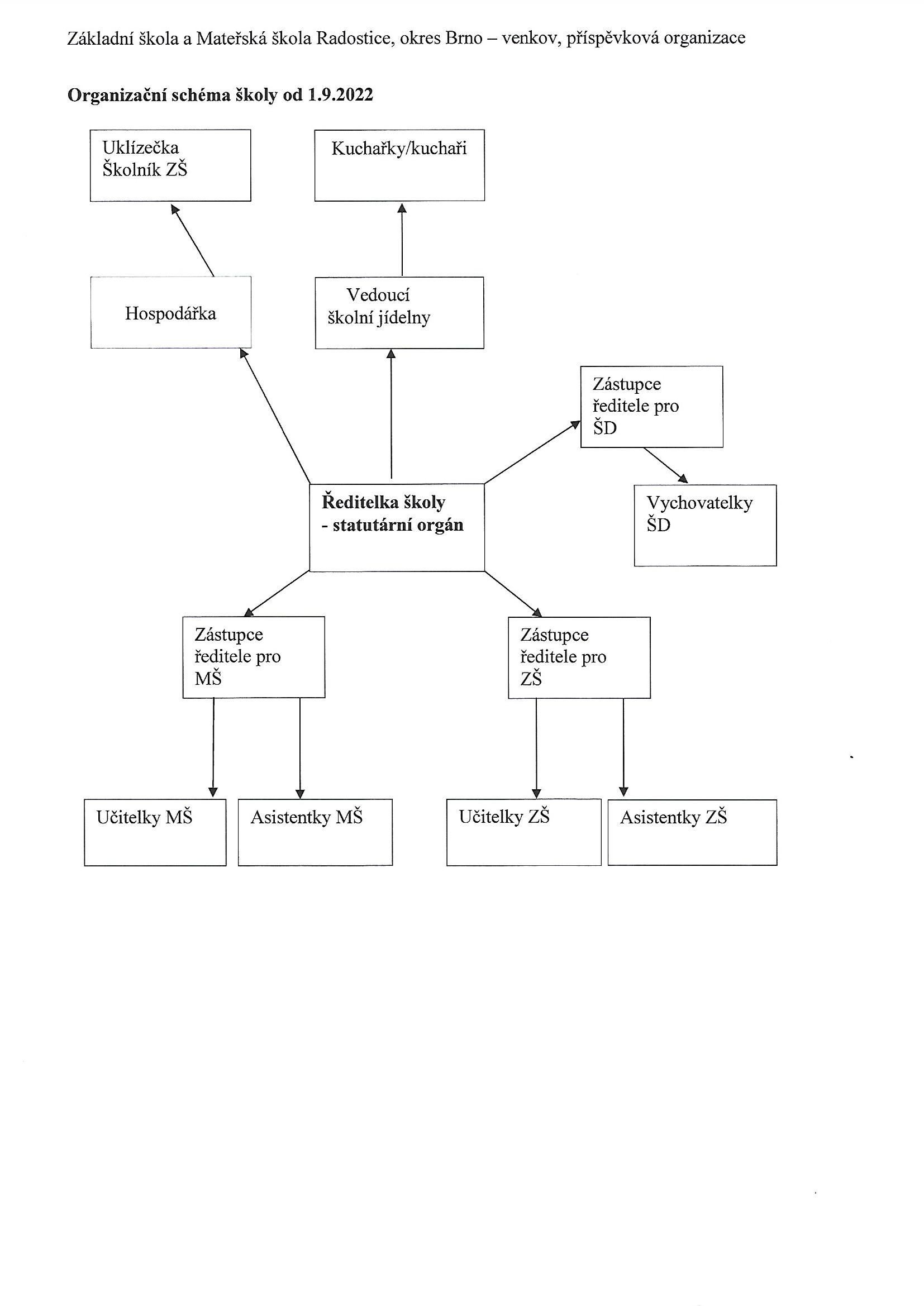 Příloha č. 2 Barevné kamínky 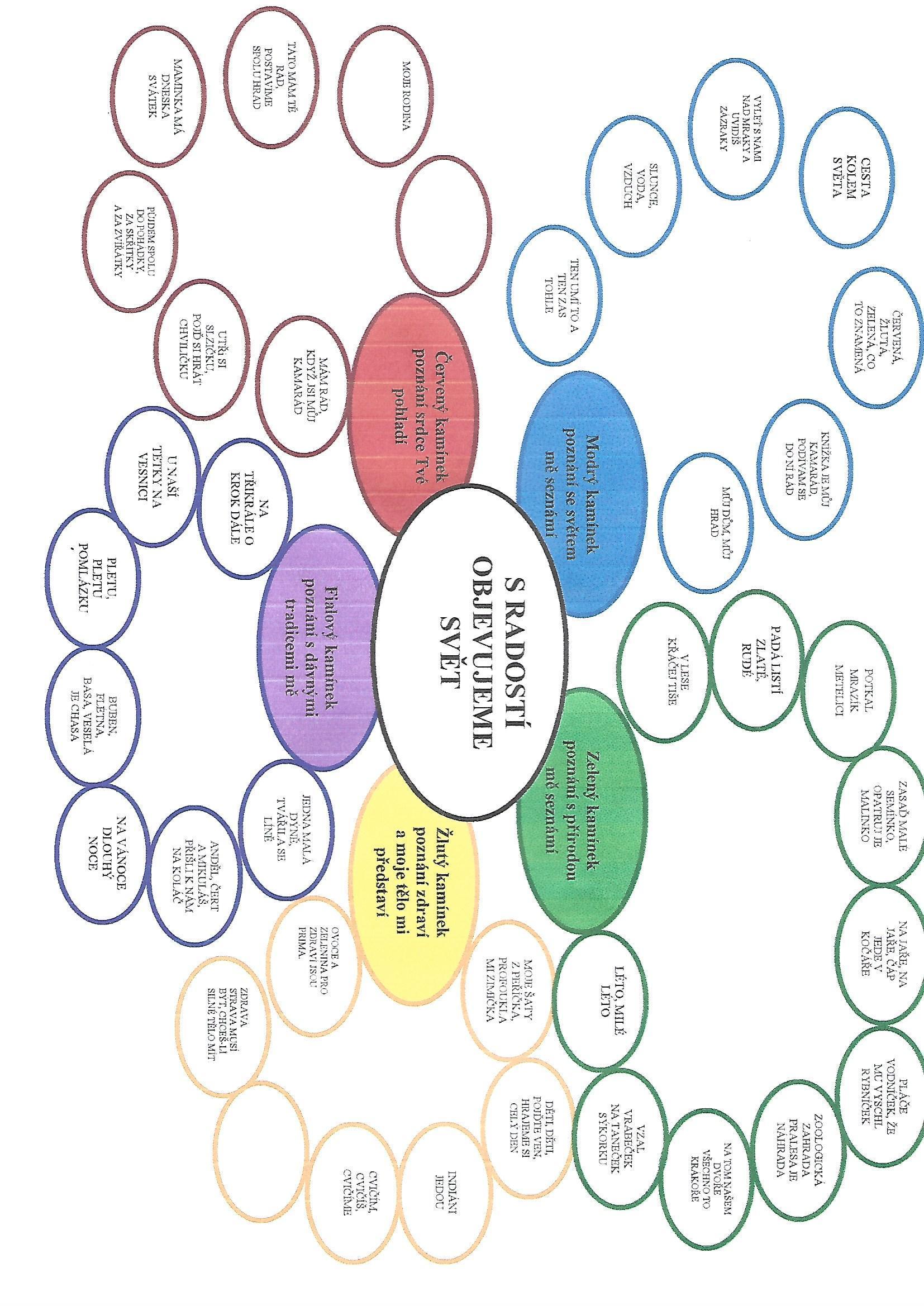 Příloha č.3 Modrý kamínek poznání se světem mě seznámí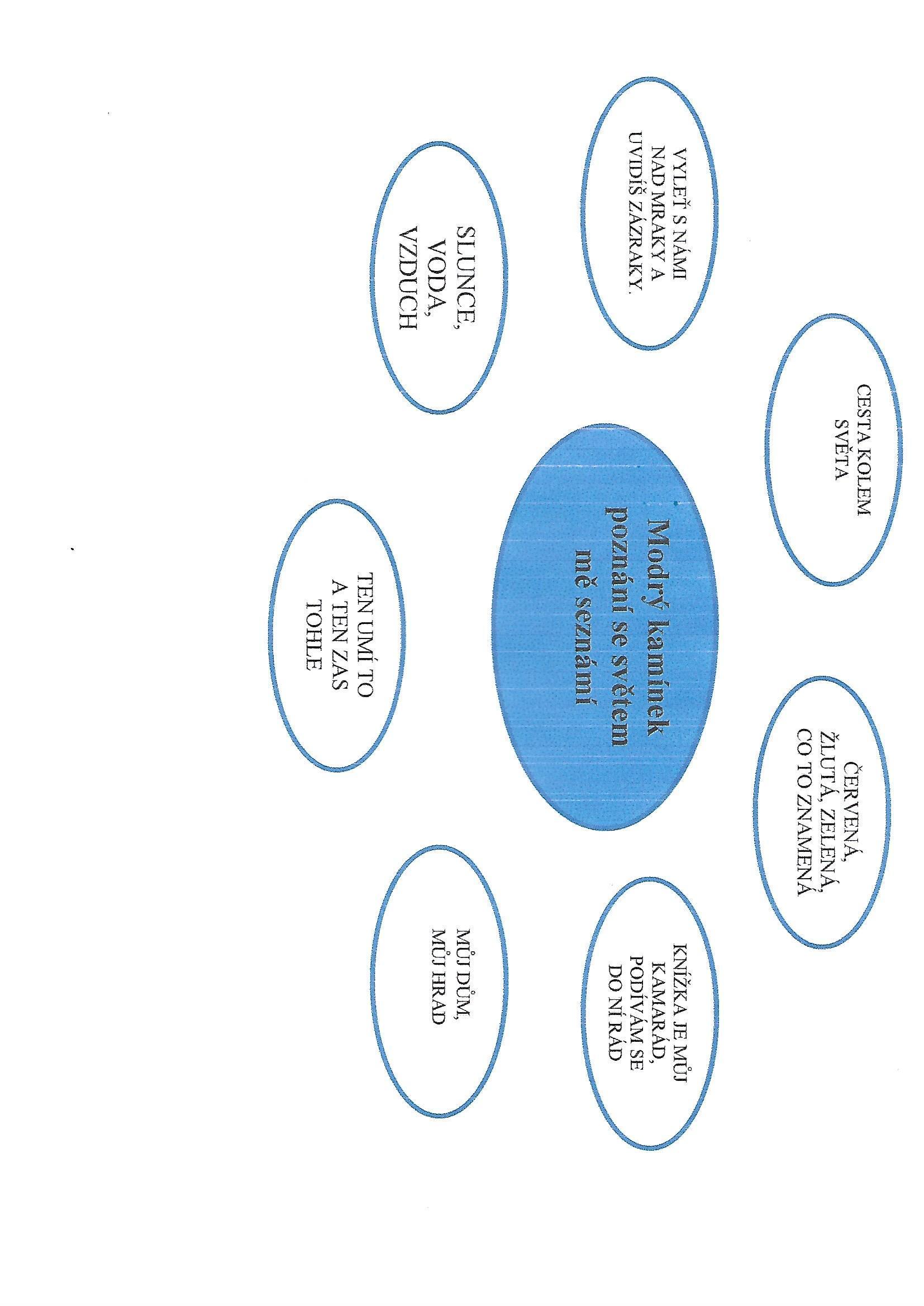 Příloha č.4 Žlutý kamínek poznání zdraví a moje tělo mi představí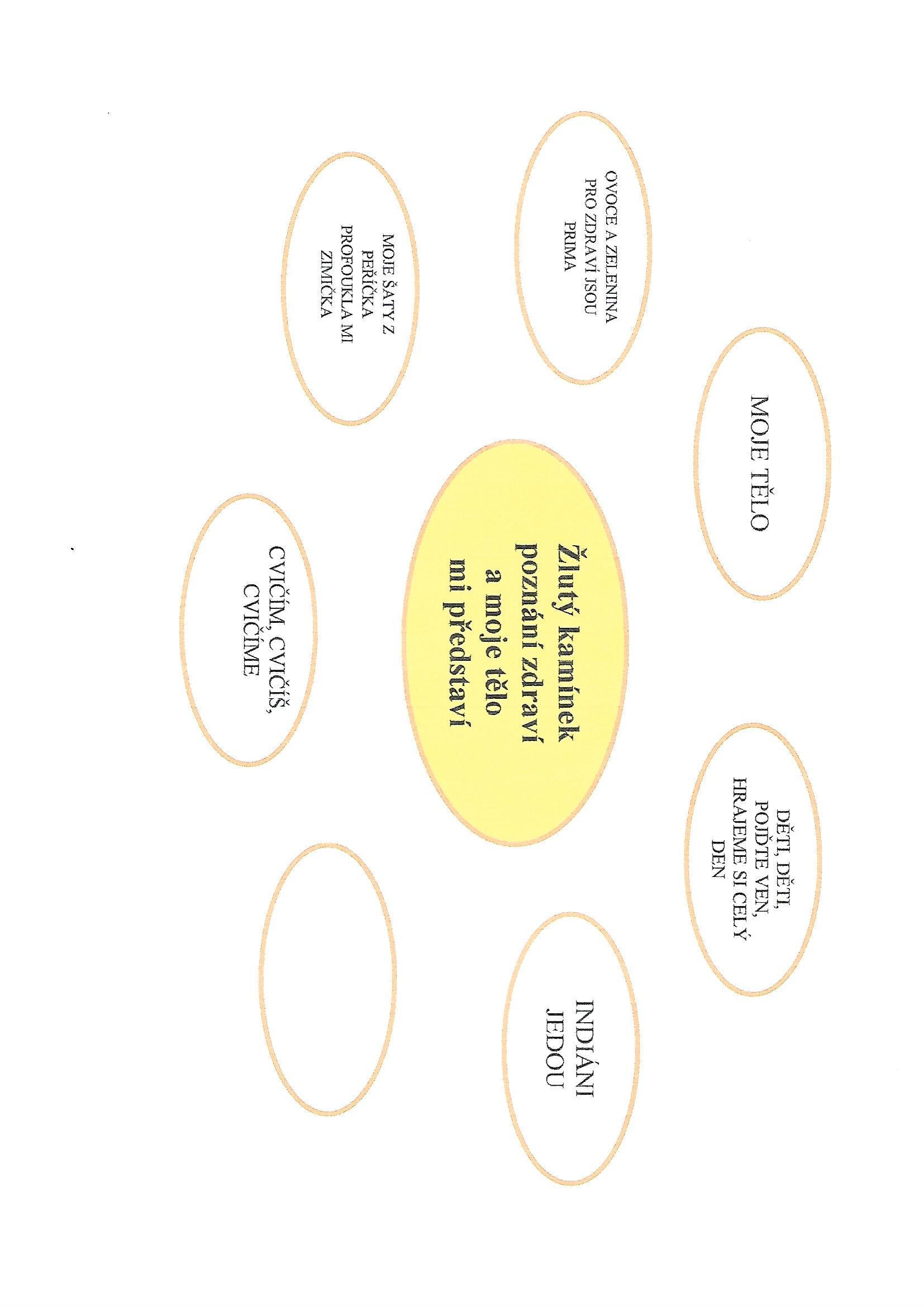 Příloha č.5 Červený kamínek poznání srdce Tvé pohladí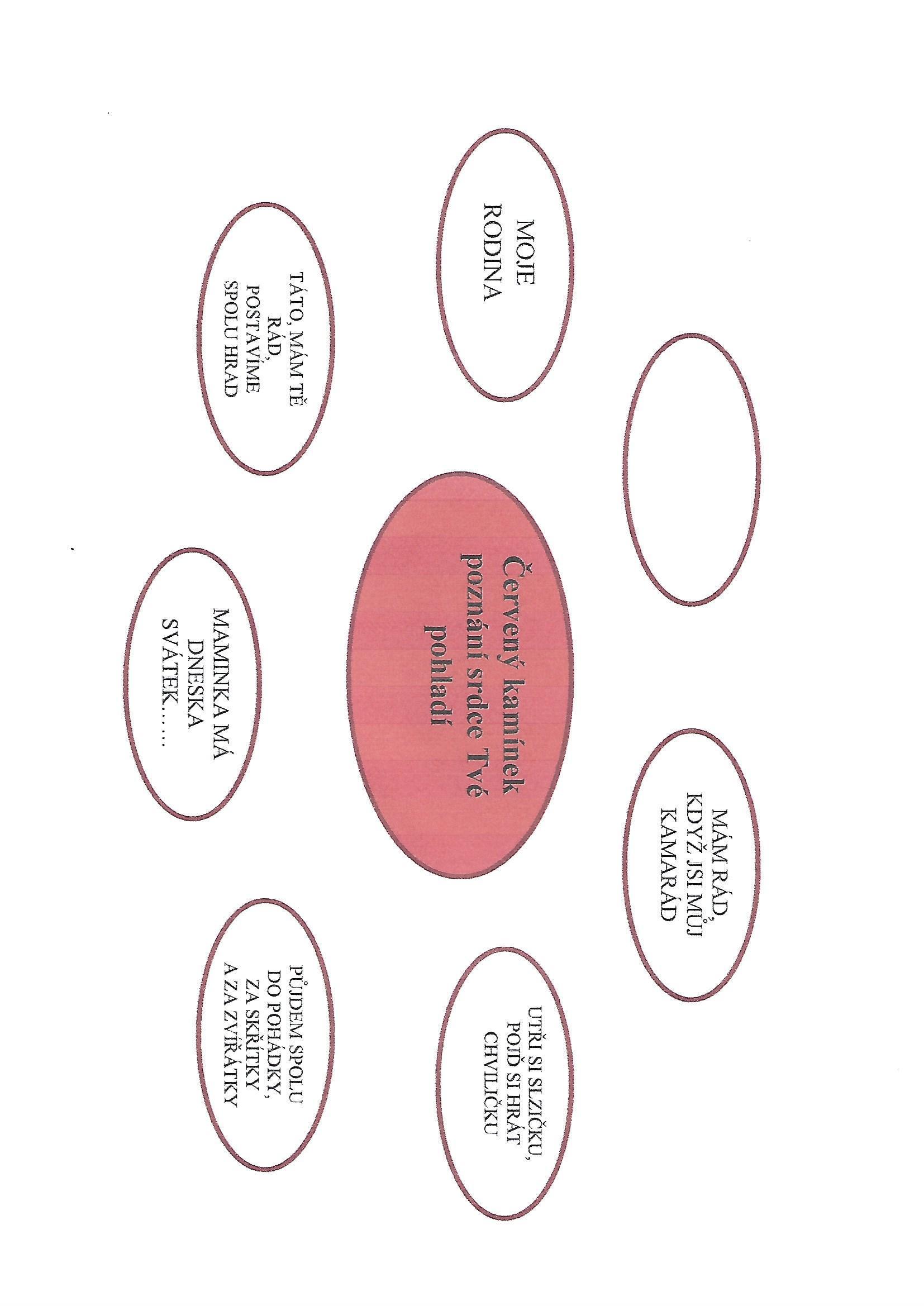 Příloha č.6 Zelený kamínek poznání s přírodou mě seznámí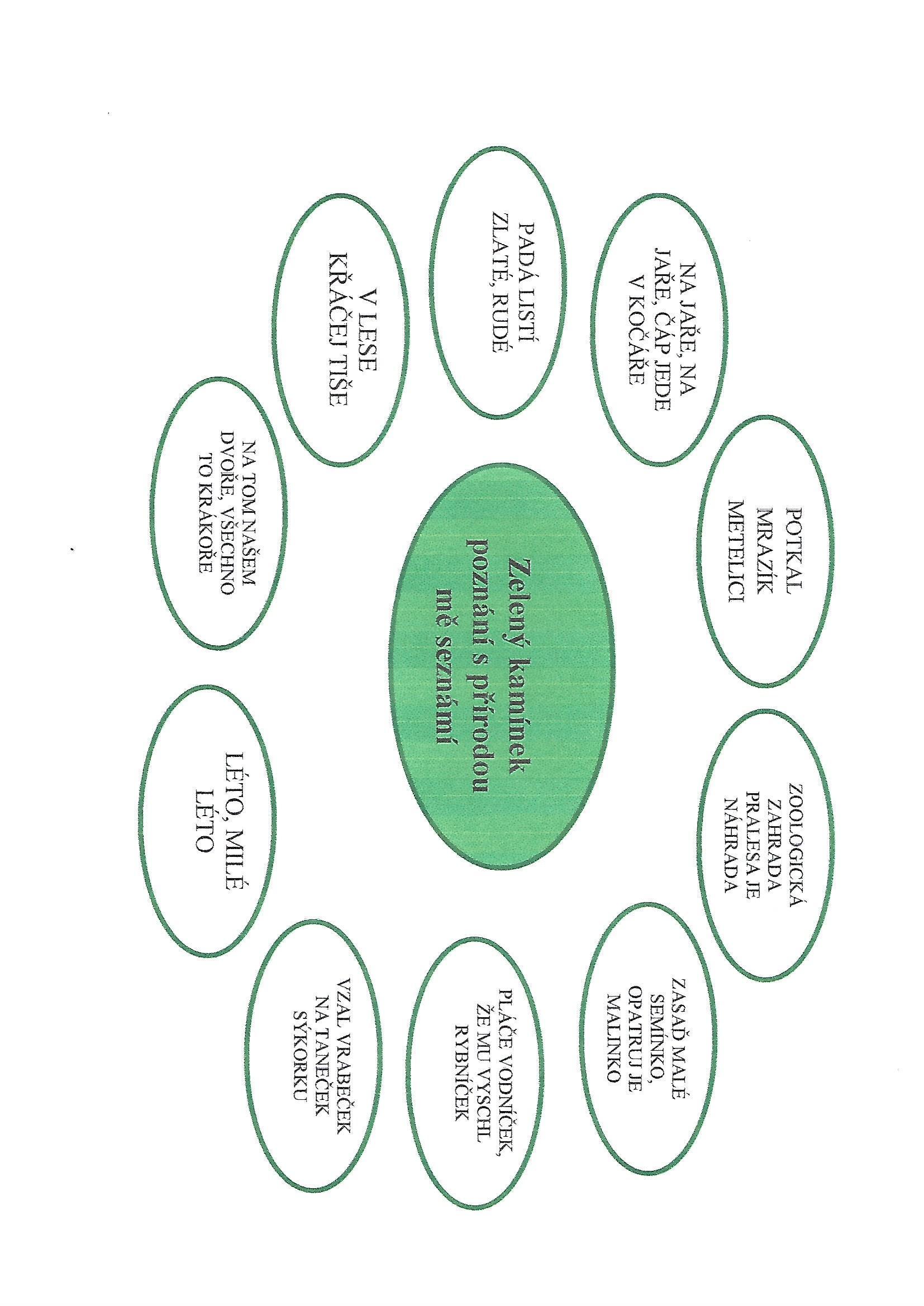 Příloha č.7 Fialový kamínek poznání s dávnými tradicemi mě seznámí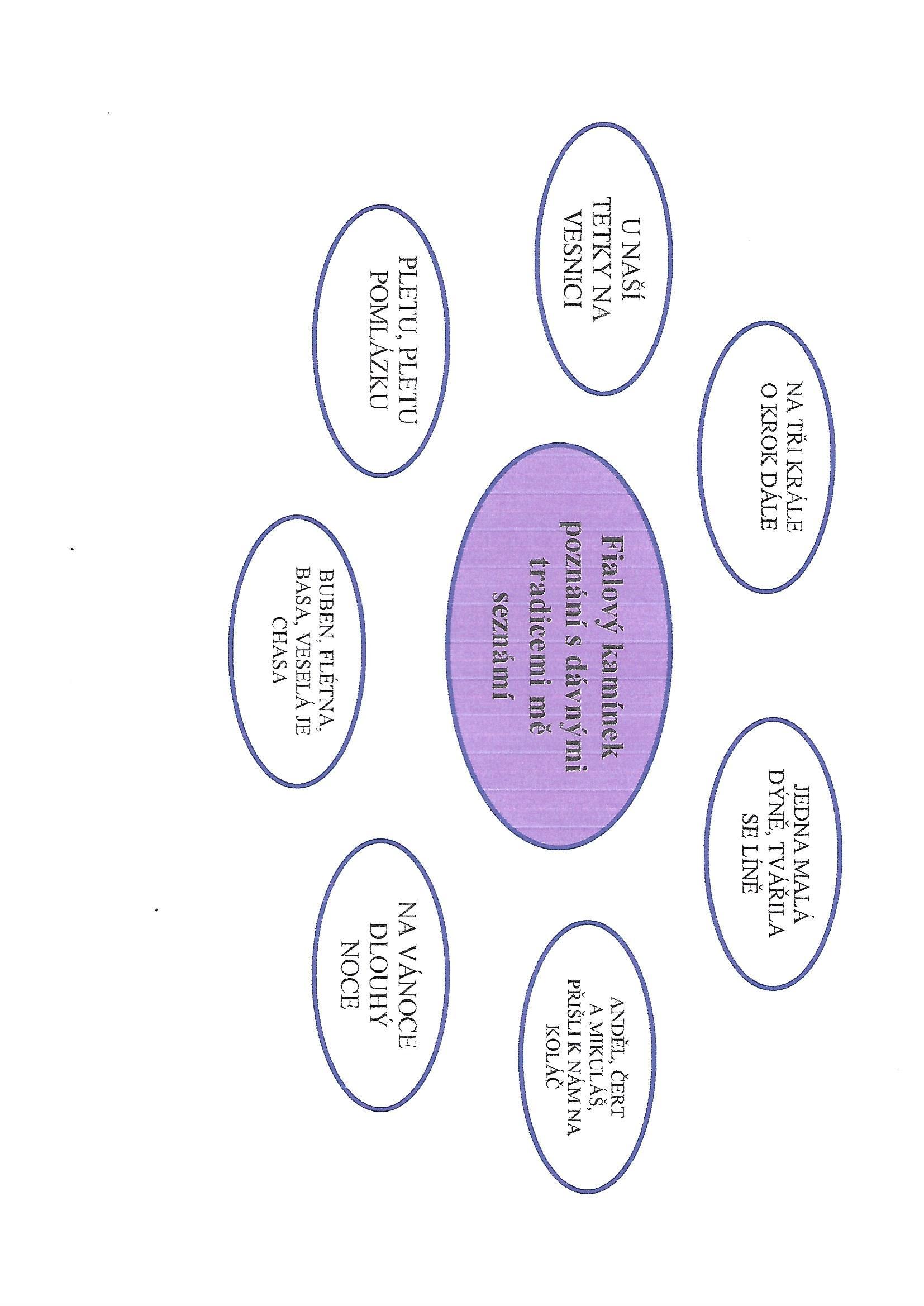 